LINH SÔN PHAÙP BAÛO ÑAÏI TAÏNG KINHTAÄP 164LUAÄN  NAÊNG  HIEÅN TRUNG  BIEÂN  TUEÄ  NHAÄTSOÁ  1863(QUYEÅN 1  4)HOÄI VAÊN HOÙA GIAÙO DUÏC LINH SÔN ÑAØI BAÉC XUAÁT BAÛNSOÁ  1863LUAÄN  NAÊNG  HIEÅN  TRUNG  BIEÂN TUEÄ  NHAÄTSoaïn giaû: Bí-soâ Tueä Chieåu, chuøa Ñaïi Vaân ôû Truy Chaâu.QUYEÅN  1“Möôøi löïc, naêm nhaõn Ñaïi Thaùnh huøng. Vì chuùng caàu phaùp voâ bieân kieáp.Taùm muoân boán ngaøn taïng baùu maàu. Caûm hôïp chaân kia hôn bôø kia.Tuøy cô giaûi thích ñeàu khieán chöùng, Neân hieäu Naêng Nhaân laø Phaùp vöông. Maët trôøi Phaät quyeàn aån nuùi Nieát-baøn. Chaùnh giaùo laën theo, maét tueä nhaém! Caùc Thaùnh chuùng möôøi Ñòa ba hieàn. Thöông vaät, hoä phaùp, giaûi thích kinh. Maïng ñôøi cuoái, haïnh nieäm, tueä nhoû. Phaàn nhieàu theo tình meâ Thaùnh chæ. Giaûi leäch chaùnh giaùo, theo mình thaáy. Töï meâ, meâ ngöôøi, ngaïi doøng phaùp.Nay choïn kinh luaän hoäi caùc vaên.Phaùp chung giuùp chuùng ñöôïc hieåu ñuùng. Neân con cuùi ñaàu qui Tam baûo.Cuùi mong töø bi thaàm che chôû.”Noùi veà nghóa vöôït hôn khoâng coù khaùc nhau. Kinh luaän noùi veà thuyeát bình ñaúng, tuïc ñeá coù khaùc, noùi moät, boán cuûa caùc doøng Thaùnh,tuøy töôùng phaàn sao cuûa lyù trí, quy taùnh taâm ngoân ñeàu baët. Hoaëc chaân, hoaëc tuïc, vöøa thaät, vöøa quyeàn, suy löôøng vì öùng vaät, baûo cho bieát nhaân phuø hôïp vôùi caên cô, thuù höôùng veà quaû. Veà maët lyù duø laø moät, nhöng caên khí thaät nhieàu, neân laïi khieán möôøi hai huyeàn moân giaûi thích coù ñoàng khaùc, yeáu chæ saâu kín cuûa ba taïng giaûi thích hoaëc phaàn chung hoaëc coù chaáp nhö maø laøm nhaân cuûa sinh; theå cuûa taâm laø haït gioáng cuûa caùc phaùp, meâ chaáp moät vaên, ñeàu khoâng ñeå cho khaùc, vì coù khaùc thì khoù hoäi ngoä, töùc chæ vì tieåu laø quyeàn, chaúng bieát Nhö Lai coù naêng löïc caên taùnh baèng nhau; höõu tình coù caùc thöù coõi, v.v... hoaëc coù nghieâng leäch, khaép, giaûi thích rieâng, ñeàu khieán chaúng phaûi moät; coù moät söï traùi ngöôïc laïi, töùc noùi raèng, tuøy theo giaû, tuøy theo ngöôøi, chaúng bieát Theá Toân coù yù öa thích ñoàng theå, y nhö coù taùnh baát ñònh, v.v..., cho neân Thanh Vaên bò hoûi vaën, vì khoâng nhaän thöùc söï khaùc nhau cuûa caên cô. Boà-taùt bò quôû traùch, do khoâng y theo lyù moät. Neáu noùi chaân nhö Phaät taùnh laø moät, ñoàng ñöôïc thaønh Phaät, vì chuûng taùnh chaúng khaùc, töùc thí duï boán gaùnh ba coû khoâng thaønh. Neáu noùi Xieån-ñeà, Nhò thöøa, ñeàu khoâng thaønh Phaät, vì chuûng taùnh ñeàu laø moät, töùc so saùnh ba xe, hai thaønh khoâng laäp, neân do chuûng taùnh cuûa theá giôùi chuùng sinh, coù, khoâng ñeàu y cöù ôû lyù, cuøng khaép coù thöùc, ñeàu coù y cöù vaøo söï sai bieät, höõu thöùc coù, khoâng. Höõu taùnh laïi coù nhaát ñònh, khoâng nhaát ñònh khaùc nhau. Voâ taùnh laïi coù taïm thôøi vaø roát raùo khaùc nhau. Vì Thanh vaên naøy noùi coù nhieàu loaïi, Xieån-ñeà laïi giaûng noùi thöôøng maát, vì thöøa naøy, hoaëc quaû phaàn cuûa moät, hai, ba, naêm bình ñaúng; hoaëc phaøm, Thaùnh, quyeàn, thaät bình ñaúng, dò bieät. Hoaëc noùi ñeàu coù Phaät taùnh, ñeàu seõ thaønh Phaät; hoaëc noùi coù, khoâng coù chuûng taùnh, chaúng phaûi ñeàu thaønh Phaät, nhöng nhaân cuûa Phaät ñaõ laø khaùc vôùi voâ vi; quaû thaät cuõng laø phaàn thöôøng, voâ thöôøng. Y cöù vaøo ba nghóa maø tieâu bieåu danh töø thöôøng truï; hoaëc y cöù vaøo “hoaëc” thì khoâng laáy gì ñeå laäp teân goïi voâ vi; hoaëc coù ngöôøi meâ dieäu chæ naøy, cho raèng ba Phaät ñeàu baát ñoäng, thaáy noùi voâ vi; ñem boán trí maø khoâng coù sinh dieät, chaúng bieát ñeàu laø Ñaáng Chaùnh Bieán Tri. Y cöù vaøo boán bí maät, boán thöù yù thuù tuøy thuoäc ôû mình, tuøy thuoäc ôû ngöôøi; Möôøi hai phaàn giaùo, Ñöùc Phaät töï hoäi thoâng, taûn maùt ôû quy taéc nhaát ñònh cuûa caùc kinh, khoù vaïch ra, nghieân cöùu.Boà-taùt Di-laëc soaïn roäng luaän Du-giaø giaûi thích raèng: “Veà maët  lyù,ñeàu cuøng cöïc; veà söï ñeàu cuøng taän, vaên ñeàu neâu roõ; veà nghóa ñeàu giaûi thích; moïi chaáp ñeàu phaù; moïi nghi ngôø ñeàu döùt tröø; moïi coâng haïnh ñeàu tu; moïi quaû ñeàu chöùng; chính vì Boà-taùt muoán cho ôû caûnh, haïnh, quaû cuûa caùc thöøa ñeàu baèng nhau, ñeàu ñöôïc kheùo leùo, heát loøng tu haïnh ñaïi, chöùng ñaïi Boà-ñeà, roäng vì höõu  tình thöôøng thuyeát minh  khoâng coù traùi  ngöôïc,goàm caû thöøa khaùc, khieán döïa vaøo phaùp mình, tu haønh phaàn mình, ñöôïc chöùng quaû mình. Caùc Sö nhö Voâ Tröôùc, v.v… hoaëc giaûi thích rieâng moät boä; hoaëc noùi chung chæ thuù roäng lôùn vaø giaùo lyù phuø hôïp saùng suûa röïc rôõ, goác, ngoïn laàn löôït toû roõ, nhöng höõu tình môø toái maät chæ, bieån duïc maø röôùi vaøo ao vuõng, taâm che môø vieân ngoïc trong cheùo aùo, boû thöùc aên nhô vaøo trong ñoà ñöïng baùu; lieân thaønh maét caù, boïng caây khoâng phaân bieät. Thuoác ñoäc, ñeà hoà, coû huaân, coû du khoâng rieâng; caây aùnh saùng cuûa ngoïc ñaù maø chæ maët trôøi, maët traêng, vöôït qua kieám baùu maø chaán chænh muõi nhoïn chì, sau ña-la caùnh ñònh. Tröôùc kia, Ñaït-ma vaâng theo chuaån taéc nhaát ñònh chia ra hieån maät. Neáu cuõng phaùt khôûi laãn nhau, töùc chí thuù y cöù vaøo vaên. Vaâng theo chaáp thaät laøm chaân, chính laø lôøi traùi, lyù sai, toâi duø khoâng nhanh nheïn, töøng roùt röôïu soùng caû cuûa bieån phaùp, nghó nhôù meâ hoaëc daâng hieán toát, hoaøi nghi chæ nam cuûa söï cöùu giuùp hieåm nguy, ñaõ gaëp luaän cao, naém laáy, thaân tröôùc, löôïm laët tinh vi cuûa ba taïng, choïn laáy chæ thuù saâu kín cuûa Ba thöøa, laøm saùng toû chæ thuù u vi kia, ñeå kheá hôïp vôùi neûo ñöôøng roäng, löôïc thuaät ba chöông, nhaèm khai hoùa keû chöa toû ngoä. Vaên duø khoâng ñeïp, nhöng veà lyù, thaät söï ñaùng quaùn saùt. Mong caùc göông soi huyeàn vi, suy tìm töôøng taän ñeán choã cuøng cöïc cuûa chí thuù kia.CHÖÔNG I : VIEÂN CHAÂN PHAÙ CHAÁPPhaù chaáp nhaân thôøi gian nhaát ñ nh.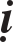 Coù thuyeát noùi: “Trong kinh, luaän, coù khi danh ñoàng maø nghóa khaùc, nhö kinh giaûi Thaâm Maät, v.v... cheùp: “Noùi veà Nhaát thöøa, cuøng vôùi Phaùp Hoa, v.v… noùi veà Nhaát thöøa, kinh luaän naøy duø danh ñoàng, nhöng Thaâm Maät thì coù ba maø noùi moät; Phaùp Hoa thì phaù hai noùi moät, maø nghóa coù khaùc. Vì sao? Vì Thaâm Maät coù hai dieät, raèng Nhò thöøa ñònh taùnh khoâng ngoài ñaïo traøng, tuïng raèng:Neân laäp Nhaát thöøa ôû trong ñoù. Chaúng phaûi taùnh höõu tình.Khoâng coù khaùc nhau. Ñaây laø coù ba noùi moät.”Phaùp Hoa, v.v... cheùp:”Thinh vaên cuõng nhö Boà-taùt, nghe phaùp ta ñaõ noùi, duø chæ moät baøi keä, ñeàu seõ ñöôïc thaønh thaät khoâng coù nghi ngôø, chæ moät söï thaät naøy, hai vieäc chaúng phaûi chaân. Boû deâ, nai maø dieät hoùa thaønh; phaù hai dieät, maø veà ñaûo chaâu baùu, neân veà nghóa coù khaùc!”.“Thuyeát naøy thaät phi lyù, vì sao? Vì caùc thuyeát Nhaát thöøa danh nghóa chaúng khaùc. Phaùp Hoa, Thaâm Maät, löôïc neâu choã ñoàng kia. Vaû laïi, Phaùp Hoa Nhaát thöøa ñoàng vôùi Thaâm Maät. Nhieáp luaän daãn Xaù-lôïi-phaát ñöôïc  thoï kyù trong hoäi Phaùp Hoa, trong möôøi nghóa, laøm sao noùi Phaùp Hoa veà tröôùc ñaõ noùi Nhaát thöøa rieâng?”. Nhieáp luaän chæ giaûi thích Nhaát thöøa veà tröôùc, khoâng giaûi thích Phaùp Hoa. Ñaõ ñoàng ñoái töôïng giaûi thích, bieát saùng suoát khoâng rieâng. Laïi, ngöôøi taùnh coá ñònh, khoâng coù vaên roõ raøng noùi ñöôïc thaønh Phaät”.Trong kinh Laêng-giaø, Ñaïi Tueä hoûi, Phaät ñaùp. Xöa ngöôøi phaùt nguyeän Boà-ñeà chaúng theå quyeát ñònh, v.v... Kinh luaän Phaùp Hoa noùi: “Ngöôøi quyeát ñònh, vì caên cô chöa thaønh thuïc, neân Boà-taùt ñöôïc thoï kyù, khieán phaùt taâm”. Vaên ñaõ noùi chung, laïi noùi vieäc dó vaõng, ñaõ phaù hai dieät, Nhaát thöøa ñaõ roõ raøng, töùc phaûi noùi moät caùch quyeát ñònh raèng, Nhò thöøa ñeàu thaønh Phaät, vì sao loaïi tröø quyeát ñònh?Laïi, ôû thí duï thöù ba, laø ngöôøi hoaøn toaøn caàu Ñaïi thöøa, nghóa laø ngoaøi Ñaïi thöøa, khoâng coù Nhò thöøa rieâng, vì Phaät khieán cho bieát moãi thöøa khaùc, neân noùi ví duï möa”. Theá neân ñoàng vôùi chuûng taùnh thuù höôùng vaéng laëng cuûa Thaâm Maät, khoâng ngoài ñaïo traøng. Phaùp Hoa chæ vì lui suït taâm Boà-ñeà, vaø Thinh vaên bieán hoùa, ba chaâu noùi veà Nhaát thöøa, phaùp maø Thinh vaên ñöôïc Phaät truyeàn trao cho, ñeàu chæ roõ ñieåm chung cuûa hai kinh, luaän naøy, noùi chung, khoâng coù thuù höôùng vaéng laëng, vì ôû vaênñuû bieåu thò roõ, neân ñoàng vôùi chuûng taùnh baát ñònh cuûa Thaâm Maät ñeå thuù höôùng Chaùnh giaùc. Kinh Phaùp Hoa cheùp: “Vì muoán khai thò cho chuùng sinh tri kieán cuûa Phaät. Luaän giaûi thích veà nghóa ñoàng raèng: “Ñoàng, nghóa laø phaùp thaân bình ñaúng cuûa Ba thöøa. Phaùp thaân cuûa ba thöøa bình ñaúng, nghóa laø vì Phaät taùnh, phaùp thaân, khoâng coù khaùc nhau. Quan ñieåm naøy ñoàng vôùi Thaâm Maät y cöù vaøo thaéng nghóa cuûa ba voâ taùnh, thaéng nghóa voâ taùnh, v.v... cuõng laø baûn dòch ñôøi Löông y cöù vaøo phaùp, nhö bình ñaúng neân noùi Nhaát thöøa”.Trong kinh Phaùp Hoa, boán ñaïi Thinh vaên töï noùi thí duï, ñaàu tieân, laøm ngöôøi ñoå phaân, laø keû thaáp heøn; khoaûng giöõa, göûi gaém gia taøi, töï mình khoâng coù hy voïng laáy laïi; veà sau, nhoùm hôïp chuùng ñeå boá caùo, môùi sinh laõnh ngoä. Quan ñieåm naøy cuûa kinh Phaùp Hoa ñoàng vôùi thôøi giaùo thöù ba cuûa Giaûi Thaâm Maät. Nhieáp luaän dòch vaøo ñôøi Löông, ñôøi Ñöôøng ñeàu chæ roõ raèng: “vì luaän kia khoâng giaûi thích “Nhaát thöøa” cuûa Phaùp Hoa, neân noùi ñoàng, khaùc, chæ vì phaân bieät luoáng doái”. Laïi, noùi: “Hoaëc coù danh khaùc maø theå ñoàng, Nieát-baøn, Phaät taùnh, theå töùc chaân nhö”; trong luaän Phaät taùnh goïi laø “neân ñöôïc”.Ñaõ thöøa nhaän lyù taùnh khaép höõu tình, khoâng tin “neân ñöôïc” “chaéc chaén thaønh Phaät”, ñieàu naøy cuõng phi lyù, vì maëc duø coù nhaän duyeân “neân ñöôïc”, nhöng ñaõ thöøa nhaän Boà-taùt ñaïi bi ñeàu coù nhaân toá gia haïnh, vì cuøng taän coõi chuùng sinh, neân thöôøng xuyeân khoâng thaønh Phaät, ñaâu boû höõu tình? Chính vì theá, neân cho duø coù nhaân “neân ñöôïc” ñi nöõa, nhöng vì khoâng coù nhaân gia haïnh, neân thöôøng khoâng thaønh Phaät. Neáu noùi raèng: “Ta thöøa nhaän taùc giaû, töùc laø traùi vôùi kinh, vì gia haïnh nghóa laø khoâng coù phaåm haï, maø chöùng toû chaùnh phaåm trung, töï seõ giaûi thích roäng”.Coù nghóa noùi: “Nhaân coù duyeân, chaùnh; quaû coù gaàn xa. Duyeân töông öng vôùi thieän, v.v...; chaùnh laø taùm thöùc. Taùnh Nhö Lai taïng, taùm thöùc ñoàng thaønh. Chaân nhö coù khaép, neáu thieáu duyeân nhôn, tu thì seõ coù; khoâng tin chaùnh nhaân, thì haù khoâng phaûi laø meâ muoäi hay sao?”.“Loái chaáp kia khoâng hôïp lyù, laïi duøng chaân nhö laøm chaùnh nhaân laø vì ñoái vôùi sinh quaû goïi laø chaùnh, vì y cöù vaøo meâ, ngoä, y chæ laøm chaùnh, neáu coù coâng naêng sinh quaû thì goïi laø chaùnh nhaân. Kinh Boà-taùt Ñòa quyeån tö; luaän Du-giaø quyeån ba möôi taùm, luaän Ñòa Trì quyeån ba möôi cheùp: “Nhaân boán duyeân khoâng coù, noùi laø phaùp thöôøng. Phaùp thöôøng laøm nhaân duyeân, veà nghóa haït gioáng cuûa Nhieáp luaän, Du-giaø, cuõng ñeàu traùi nhau. Neáu noùi raèng, nghóa kia vaø duyeân nhaân, chaúng phaûi sinh gaàn quaû aáy, thì seõ traùi vôùi caùc kinh, luaän, aáy laø trôû thaønh loãi lôùn. Laïi, haù khoâng thöøa nhaän baûo thaân Phaät hoäi ñuû naêm uaån ö? Neáu ñuû naêm uaån, thì nhaân coønkhoâng thuoäc veà uaån, huoáng chi laø nhaân cuûa uaån? Laïi, luaän Phaät Taùnh ñaõ khoâng thöøa nhaän chaân thaät coù theå sinh “höõu”, neân taùm thöùc duø laøm chaùnh nhaân, nhöng chaúng phaûi y cöù vaøo thöùc hieän haønh töø voâ thæ maø noùi: “Kinh Laêng-giaø noùi raèng: “Vì ñaày ñuû phaùp huaân taäp voâ laäu, neân goïi laø Baát khoâng Nhö Lai taïng. Neáu nhaän laáy thöùc cuûa hieän haønh voâ thæ laøm chaùnh nhaân cuûa Phaät, töùc chaùnh nhaân voâ laäu cuûa Phaät seõ thöoøng hieän haønh thì ñaâu ñöôïc coù phaøm phu? Neáu noùi laø höõu laäu, thì töùc ñaâu ñöôïc laøm chaùnh nhaân, vì traùi vôùi Nhieáp Ñaïi thöøa noùi chaát thuoác ñoäc laø cam loä. Laïi taâm, taâm sôû haù chaúng phaûi laø chaùnh nhaân cuûa baùo Phaät. Neáu chaúng phaûi chaùnh nhaân cuûa baùo Phaät thì seõ traùi vôùi luaän Trang Nghieâm vaø phaåm Töù Trí taâm cuûa Nhieáp Luaän, v.v..., goïi laø baùo thaân, thöøa nhaän laø baùo Phaät. Noùi raèng, töông öng thieän, v.v... laøm duyeân nhaân, ñaâu khoâng maïnh meõ thaùi quaù ö? Neáu duøng chaân nhö laøm chaùnh nhaân cuûa phaùp thaân thì seõ khoâng hôn hai, ñoù laø sinh, lieãu. Chaân nhö ñoái vôùi phaùp thaân, chaúng phaûi thuoäc veà nhaân sinh, lieãu, thì laøm sao goïi laø chaùnh nhaân? Chæ coù theå ñöôïc thöøa nhaän phaàn vò nhaân, quaû khaùc nhau: Nhaân, goïi laø Nhö Lai taïng; phaàn vò quaû, goïi laø phaùp thaân. “Nhö” khoâng sinh “Nhö”, laïi khoâng töï laøm saùng toû.Ñaõ chaúng phaûi sinh lieãu, thì khoâng bieát lyù naøo coù theå laøm chaùnh nhaân, vì theå ñoái vôùi hai phaàn vò khoâng ñoåi thay, xeâ dòch, neân chia ra nhaân, quaû, “duyeân” chaùnh laäp baøy luoáng doái. Chaùnh nhaân cuûa ba thaân phaåm haï, laøm saùng toû chaùnh phaåm trung, seõ roäng phaân bieät”.Coù nghóa noùi: “Ngöôøi tu haïnh Boà-taùt, coù khaû naêng gaùnh vaùc, gìn giöõ, truï ôû taùnh cuûa thöøa mình, taát nhieân seõ ñöôïc thaønh Phaät; khi chöa ñeán ñòa vò naøy, noùi raèng: khoâng thaønh Phaät; coù meâ khoâng gaùnh vaùc chuûng taùnh thöøa mình cuûa Boà-taùt, ñaàu tieân laø phaùt taâm, chaúng phaûi giöõ gìn ñöôïc, noùi raèng khoâng coù chuûng taùnh, aáy laø cuoái cuøng, khoâng coù chuûng taùnh naøy, thì seõ khoâng ñöôïc thaønh Phaät”.“Nghóa aáy cuõng phi lyù, vì sao? Vì kinh Boà-taùt Ñòa cheùp: “Nhaân phaùt taâm ñaàu tieân, chaéc chaén seõ ñöôïc A-naäu-Boà-ñeà. Luaän Ñòa Trì cheùp: “Sao goïi laø trì?” Töï chuûng taùnh cuûa Boà-taùt, phaùt taâm ñaàu tieân vaø taát  caû phaùp phaàn Boà-ñeà, ñaây goïi laø Trì. Vì sao? Vì Boà-taùt y cöù vaøo chuûng taùnh, chaéc chaén coù khaû naêng gaùnh vaùc A-naäu-Boà-ñeà. Cho neân, chuûng taùnh goïi laø nhaát ñònh trì, cho ñeán noùi raèng: “Theá neân, sô phaùt taâm, goïi laø Boà-taùt thöïc haønh “phöông tieän trì”.Boà-taùt döïa vaøo thöïc haønh ñaày ñuû phöông tieän A-naäu-Boà-ñeà.Ñaõ noùi raèng: “Theá neân, sô phaùt taâm, goïi Boà-taùt thöïc haønh phöông tieän trì, döïa vaøo thöïc haønh ñaày ñuû phöông tieän Boà-ñeà, ñaâu ñöôïc noùiraèng: “Do söï tu taäp laâu ngaøy cuûa Boà-taùt, môùi goïi laø “Trì”, môùi goïi laø coù chuûng taùnh”.Laïi, kinh Boà-taùt Ñòa cheùp: “Neáu khoâng coù taùnh Boà-taùt, thì cho duø laïi phaùt taâm aân caàn tu haønh tinh taán, nhöng sau cuøng vaãn khoâng theå ñöôïc A-naäu Boà-ñeà”.Cho neân, phaûi bieát raèng, khoâng phaûi do phaùt taâm heát loøng tuhaønh tinh taán, maø coù taùnh Boà-taùt, neáu tu taäp laâu ñeán coù khaû naêng gaùnh vaùc, duy trì, goïi laø chuûng taùnh thì sao kinh laïi noùi: “Chaúng phaûi nhaân phaùt taâm maø coù taùnh Boà-taùt?”.Laïi, luaän Ñòa Trì cheùp: “Ngöôøi phi chuûng taùnh, vì khoâng coù chuûng taùnh, neân duø ñaõ phaùt taâm heát loøng tu tinh taán, nhöng taát nhieân cuoái cuøng khoâng theå ñöôïc A-naäu Boà-ñeà”.Theá neân, neân bieát, duø khoâng phaùt taâm, khoâng tu haønh phöông tieän, nhöng cuõng vaãn ñöôïc goïi laø chuûng taùnh trì. Ñaõ noùi raèng: “Duø khoâng phaùt taâm nhöng vaãn ñöôïc goïi laø chuûng taùnh trì” thì ñaâu phieàn chia ra ñaàu, cuoái?”.Coù thuyeát noùi: “Thaáy vaên cuûa naêm taùnh Tieåu thöøa, lieàn cho laø söï khaùc nhau phaùp nhó cuûa ba thöøa; hoaëc khoâng coù nhaân toá Nieát-baøn, cuoái cuøng khoâng coù taùnh, goïi laø A-ñieân-ñeá-ca, khoâng coù haït gioáng phaùp nhó, chaúng bieát cuoái cuøng khoâng coù taùnh, khoâng coù nhaân toát phaùt taâm; ñeán thôøi gian sau, laïi coù söï khaùc nhau giöõa naêm thöøa. Taát caû chuûng taùnh ñeàu môùi huaân taäp khôûi. Vaên cuûa Thinh vaên ñòa chaúng phaûi laø chöùng nhaát ñònh, vì chöùng naøy hoaøn khoâng phaûi. Vì sao? Vì Du-giaø do Boà-taùt Di-laëc saùng taïo, noùi khoâng phaûi ñònh chöùng. Vì sao? Vì Du-giaø do Boà-taùt Di- laëc saùng taïo, noùi khoâng phaûi chöùng quyeát ñònh. Kinh Thaéng-man cheùp: “giôùi thieän, laø do Ñöùc Thích-ca Theá Toân, e laø Tieåu giaùo; söï hung döõ nhö ñaây, ai daùm cho noùi? Nhöng noùi raèng: “cuoái cuøng khoâng coù taùnh, khoâng coù nhaân toá phaùt taâm; thôøi gian sau coù trôû laïi”. Nay hoûi ngöôøi kia raèng: “Söï phaùt taâm sau, vì töø haït gioáng khôûi hay vì khoâng coù nhaân sinh. Neáu voán khoâng coù nhaân, taâm töï nhieân khôûi, thì chaúng phaûi laø ñeä töû cuûa Ñöùc Thích-ca. Neân quyeån thöù nhaát, moät trong boán quyeån Laêng-giaø noùi raèng: “Ñaïi Tueä! Neáu laïi noùi khoâng coù chuûng taùnh, maø vaãn coù ba chuûng thöùc, ba duyeân hôïp sinh, thì con ruøa leõ ra phaûi moïc loâng, caùt neân chaûy ra daàu. Toâng cuûa oâng töùc hö hoaïi, vì traùi vôùi nghóa quyeát ñònh. Laïi, neáu khoâng thöøa nhaän taùnh phaùp nhó voâ thæ cuûa naêm thöøa khaùc nhau, chæ ñoàng nhaát nhö, thì ñeàu phaûi thaønh Phaät heát”.“Naêm taùnh môùi huaân taäp, khoâng phaûi baûn höõu, sao Ñöùc Theá Toân laïi baûo naêm taùnh huaân taäp kia khoâng chæ noùi Ñaïi thöøa khieán ñoàng huaântaäp haït gioáng Phaät?”.Kinh Duy-ma cheùp: “Ngöôøi kia, töï khoâng coù ung nhoït, chôù gaây ra veát thöông. Ñaïi sö Ñieàu Ngöï haù khoâng bieát coù chaùnh öùng vì ñöôïc nhaân, duøng Tieåu thöøa maø laøm haïi sao? Neáu noùi raèng, do caên taùnh khaùc aáy, thì töùc naêm taùnh voán coù, ñaâu chæ môùi huaân taäp?”. Laïi, kinh Boà-taùt Ñòa cheùp: “Khoâng phaûi nhaân phaùt taâm heát loøng tu tinh taán, maø coù taùnh Boà- taùt, neân bieát naêm taùnh ñeàu saün coù. Töø chuûng taùnh voán coù, thöôøng thöôøng khôûi hieän, huaân taäp thaønh haït gioáng, goïi laø Taùnh taäp”.Laïi, kinh Thieän Giôùi, v.v... giaûi thích nhaân khaùc quyeát ñònh raèng: “Coù taùnh Thinh vaên, duøng Thinh vaên thöøa maø baùt Nieát-baøn, v.v...”, neân bieát ñöôïc taùnh khaùc nhau khoâng phaûi do môùi huaân taäp. Neáu do môùi huaân taäp, môùi baét ñaàu coù, thì leõ ra phaûi noùi raèng: “Tröôùc kia ñaõ khoâng coù taùnh Thinh vaên, khieán khôûi Thinh vaên thöøa maø döïa vaøo Thinh vaên thöøa v.v...”.Ñaõ khoâng taïo ra thuyeát naøy: “Thuyeát minh vì chaúng phaûi môùi sinh, cuõng chaúng phaûi tieåu giaùo, neân chæ môùi khôûi lyù giaùo traùi ngöôïc nhau”. Nhöng Kinh Ñaïi Taäp, v.v... noùi: “Huaân Taäp “höõu”: y cöù vaøo taäp chuûng maø noùi, chaúng phaûi taùnh chuûng taùnh, vì neáu noùi chuûng taùnh cuûa taùnh, laø lyù chaân nhö, chaúng phaûi taùnh haïnh, thì döôùi ñaây seõ baûo cho bieát roõ, löôït boû boán meâ, caùc meâ khaùc coù theå so saùnh maø bieát.Phaù thôøi giaùo nhaát ñ nhCoù nghóa noùi: Thaâm Maät tröôùc kia ñaõ noùi thuyeát: “Sau Nieát-baøn, hai möôi moát ngaøy, phaùp luaân boán ñeá, laäp rieâng thôøi giaùo; phaùp luaân  vó ñaïi nhaát sau boán möôi naêm. Do ñaâu khoâng thöøa nhaän, laïi laäp ra thôøi giaùo? Laïi, Ñaïi thöøa khaùc vôùi Tieåu thöøa, veà sau, noùi Ñaïi thöøa, laäp ra thôøi giaùo, Nhaát thöøa khaùc vôùi ba thöøa, veà sau, noùi Nhaát thöøa, do ñaâu khoâng coù laäp rieâng thôøi giaùo? Neân y cöù theo Thaâm Maät, laäp ba thôøi giaùo ban ñaàu;Nhaát thöøa cuûa Phaùp Hoa laø thôøi thöù tö; Nieát-baøn Phaät taùnh laø thôøi thöù naêm”.Söï thieát laäp thôøi giaùo naøy cuõng khoâng hôïp lyù, vì coù nhieàu sai laàm. Vaû laïi, sau chuyeån boán ñeá, laäp thôøi giaùo, laø ñieàu maø Phaät, Theá Toân ñaõ noùi; thöù tö laø Nhaát thöøa, thöù naêm laø Phaät taùnh, trong kinh khoâng phaùn quyeát laø ai noùi? Neáu duøng nghóa ñeå laäp rieâng naêm thôøi giaùo, thì veà ng- hóa maø moãi kinh noùi ñeàu coù yù khaùc nhau, chæ nhö kinh Voâ Löôïng Thoï khuyeân sinh veà phöông Taây, tuøy nguyeän vaõng sinh töùc tuøy theo coõi tònh naøo? Kinh Di-laëc Thöôïng Sinh thì daïy vaõng sinh leân coõi trôøi Tri Tuùc;hoaëc quaùn Hö Khoâng Taïng; hoaëc laïi quaùn Phoå Hieàn, v.v... töùc öùng thôøi giaùo coù nhieàu, chaúng phaûi naêm, ba thôøi, töùc kinh Nieát-baøn, hoaëc ôû nhaát thôøi beân bôø soâng Haèng, v.v...Ñaõ khoâng phaûi thôøi gian nhaát ñònh, neân khoâng theå nhaän laáy, neân noùi naêm thôøi, chaúng phaûi laø Phaät daïy. Laïi, nhö trong phaåm Tín Giaûi thöù tö cuûa kinh Phaùp Hoa laäp roäng ba thôøi giaùo: ñaàu tieân noùi raèng: “chuùng ta ñöùng ñaàu trong haøng taêng, töï cho raèng ñaõ ñöôïc Nieát-baøn. Thôøi giaùo ñaàu tieân, laïi noùi raèng: “dó vaõng xa xöa, Ñöùc Theá Toân noùi phaùp ñaõ laâu, khi ta ngoài treân toøa, chæ nhôù nghó khoâng, voâ töôùng, ñoái vôùi phaùp cuûa Boà-taùt, taâm khoâng öa thích. Ñaây laø thôøi thöù hai.Moät caùch saâu saéc töï chuùc möøng vì may maén ñöôïc lôïi laønh lôùn. Cuûa baùu vó ñaïi cuûa Phaùp Vöông, khoâng mong caàu maø töï ñöôïc, ñaây laø thôøi thöù ba.Ba thôøi trong baøi keä, tuïng laïi hieån baøy roõ raøng, suy ra ñoàng vôùi Thaâm Maät, laøm sao traùi vôùi giaùo, laäp rieâng naêm thôøi, neân laø loãi lôùn”. Laïi, noùi raèng: “Kinh Voâ Löôïng nghóa laø thôøi gian cuûa Tieåu thöøa, Trung thöøa, Ñaïi thöøa khaùc nhau. Ñaây laø môû ra Trung thöøa, hôïp vôùi Ñaïi thaønh moät”.Caùch daãn chöùng naøy cuõng phi lyù, vì sao? Vì kinh Voâ Löôïng Nghóa naøy ñaàu tieân noùi raèng: “Töø khi Nhö Lai ñaéc ñaïo ñeán nay, roøng raõ hôn boán möôi naêm, thöôøng vì chuùng sinh giaûng noùi caùc phaùp, cho ñeán khoâng xuaát hieän, khoâng aån maát. Neáu coù ngöôøi naøo nghe, hoaëc ñöôïc boán phaùp Noaõn, Ñaûnh, Nhaãn, Theá ñeä nhaát, quaû Bích-Chi-Phaät, phaùt taâm Boà-ñeà, böôùc leân Thaäp ñòa, khoâng chia ra Ba thöøa”. Laïi, noùi: “Ta rôøi Thoï vöông, ñeán vöôøn Nai ôû thaønh Ba-la-naïi, vì naêm ngöôøi A-nhaõ, Caâu-taân, v.v... chuyeån baùnh xe phaùp boán ñeá, cuõng noùi caùc phaùp, cho ñeán khoaûng giöõa nieäm nieäm sinh dieät, ôû ñaây, keå caû moïi nôi, vì caùc Tyø-kheo vaø chuùng Boà-taùt giaûng noùi möôøi hai nhaân duyeân, saùu Ba-la-maät...” cho ñeán noùi raèng: “Nay, laïi ôû ñaây, ta giaûng noùi kinh Ñaïi thöøa Voâ Löôïng Nghóa, cho ñeán nieäm nieäm sinh dieät, khoâng noùi laø trung gian, chæ vì Bích-Chi-Phaät, cuõng noùi laø cuøng chuùng Boà-taùt. Veà sau, khoâng noùi: “Nay laïi ôû ñaây, chæ vì Boà-taùt”. Laïi noùi: “Naøy ngöôøi thieän nam! Ñaàu tieân noùi boán ñeá, vì caàu haøng Thinh vaên, maø taùm öùc caùc vò trôøi xuoáng ñaây ñeå nghe phaùp, phaùt taâm Boà-ñeà, trong ñoù ôû caùc nôi giaûng noùi möôøi hai nhaân duyeân raát saâu; vì ngöôøi caàu Bích-Chi-Phaät, maø voâ löôïng chuùng sinh phaùt taâm Boà-ñeà; hoaëc truï Thinh vaên. Keá laø noùi möôøi hai boä kinh Phöông Ñaúng, Ma-ha Baùt-nhaõ Hoa Nghieâm bieån khoâng, ñaõ giaûng noùi Boà-taùt tu haønh nhieàu kieáp, maø traêm ngaøn Tyø-kheo, muoân öùc ngöôøi, trôøi, voâ löôïng chuùng sinhñeàu ñöôïc quaû Tu-ñaø-hoaøn, cho ñeán ñöôïc quaû A-la-haùn, truï trong phaùp nhaân duyeân cuûa Bích-Chi-Phaät. Maëc duø trong ñoù giaûng noùi möôøi hai nhaân duyeân, nhöng noùi raèng, vì Bích-Chi chæ coù phaùt taâm Boà-ñeà; hoaëc truï Thinh vaên khoâng coù phaùt taâm Duyeân giaùc vaø chöùng quaû Duyeân giaùc. Tieáp theo noùi Phöông Ñaúng, laø ñöôïc quaû Thinh vaên vaø truï trong phaùp nhaân duyeân cuûa cuûa Bích-Chi-Phaät, khoâng noùi raèng, vì Boà-taùt phaùn quyeát raèng: “Kinh Voâ Löôïng nghóa vì thôøi giaùo khaùc nhau cuûa Tieåu thöøa, Trung thöøa, Ñaïi thöøa, môû ra Trung thöøa, hôïp vôùi Ñaïi thöøa thaønh moät. Do moät naøy laø ba thôøi giaùo, thì töø thôøi giaùo naøo chuaån y nhaát ñònh? Neáu noùi raèng: “Ñaõ noùi Ñaïi giaùo, ñaâu chaúng phaûi Ñaïi thöøa? Neáu vaäy, Thaâm Maät cuõng noùi giaùo Ñaïi thöøa, sao noùi laø ba thöøa? Laïi, neáu laø ba, sau cuøng khoâng coù naêm, cuõng khoâng haïn ñònh naêm thaùng tröôùc sau. Laïi noùi raèng: “Nay, y cöù vaøo taùnh thöøa, noùi naêm thôøi, nghóa laø moät taùnh cuûa Tieåu thöøa, Ñaïi thöøa, ba thöøa, Nhaát thöøa. Sau naêm thôøi giaùo naøy goàm caû nghóa tröôùc, nghóa tröôùc khoâng goàm nghóa sau”. Nhöng kinh Phaùp Hoa laäp ôû sau Thaâm Maät; Nieát-baøn laïi ôû sau Phaùp Hoa, noùi Thaâm Maät ñaõ ôû tröôùc, laøm sao döï phaùn quyeát ôû thôøi giaùo sau? Vì theo thöù lôùp caïn, saâu, quyeát ñònh laø naêm thôøi giaùo. Thôøi thöù tö, thöù naêm chaúng phaûi thuoäc veà thôøi thöù ba cuûa giaùo Thaâm Maät. Söï phaùn quyeát naøy cuõng khoâng hôïp lyù, vì sau hai möôi moát ngaøy, Ñöùc Phaät môùi ñeán vöôøn nai, noùi giaùo boán ñeá, ñaàu tieân ñoä naêm ngöôøi.Vaøo ngaøy thöù möôøi boán, Phaät noùi Thaäp ñòa, khoâng rôøi caây ñaïo, thoï kyù cho Ñeà-Vò: seõ ñöôïc thaønh Phaät hieäu laø Teà Thaønh, laøm sao phaùn quyeát nhaát ñònh tröôùc heát noùi Tieåu giaùo? Laïi, Nhaát thöøa töùc laø Ñaïi thöøa”.Kinh Thaéng-man cheùp: “Thinh vaên, Duyeân giaùc thöøa ñeàu nhaäp vaøo Ñaïi thöøa. Ñaïi thöøa töùc laø Phaät thöøa. Cho neân, ba thöøa töùc laø Nhaát thöøa. Ñöôïc Nhaát thöøa, nghóa laø ñöôïc A-naäu-Boà-ñeà”.ÔÛ thôøi thöù hai, phaùn quyeát noùi Ñaïi thöøa, Nhaát thöøa, töùc Ñaïi goàm thaâu phaûi ôû thôøi thöù hai, laøm sao laø thöù tö? Neáu noùi raèng, Thaâm Maät laø noùi thôøi giaùo cuûa ba thôøi, thì vì chung cho taïng ba thöøa, goïi laø giaùo Ba thöøa, vì noùi coù ba thöøa, neân goïi laø thôøi giaùo cuûa ba thöøa. Neáu thöøa nhaän Thaâm Maät chung cho thuoäc veà Ba thöøa, thì seõ traùi vôùi chaùnh lyù. Xöa nay ñeàu thöøa nhaän chung laø taïng Ñaïi thöøa. Neáu noùi raèng, noùi coù ba thöøa, goïi laø thôøi giaùo cuûa ba thöøa, thì Phaùp Hoa cuõng nhö vaäy, tröôùc sau ñeàu noùi raèng: “Vì caàu Thinh vaên, v.v...”. Neáu noùi raèng, vì khoâng ñoàng nhö tröôùc ñaõ khoâng phaûi, neân khoâng theå noùi Nhaát thöøa cuûa Phaùp Hoa laø thôøi thöù tö”. Kinh Nieát-baøn cuõng noùi raèng: “Trong kinh naøy hoaëc noùi Nhaát thöøa, hoaëc noùi Ba thöøa. Laïi Nhaát thöøa töùc Phaät taùnh; Phaät taùnh töùc chaânnhö”.Kinh Thaéng-man, kinh Nhö Lai Taïng, kinh “Baát Taêng Baát Giaûm”;kinh Phaùp Giôùi Theå Taùnh; kinh Nhö Lai Trí AÁn; kinh Thaùnh Thieän Truï Thieân Töû Sôû Vaán; kinh Chö Phaùp Voâ Haønh; kinh Vaên-thuø-sö-lôïi Vaán Phaùp Thaân, v.v..., ñeàu noùi roäng veà Nhö Lai taïng, Phaät taùnh, phaùp thaân, taát caû chuùng sinh ñeàu coù, sao nay noùi raèng, thôøi thöù naêm noùi veà Phaät taùnh”.Kinh Thaéng-man noùi: “Phu nhaân Maït-lôïi tin phaùp chöa laâu, coù noùi ôû tröôùc, kinh Nhö Lai Taïng, theo Boà-ñeà-löu-chi noùi raèng: “Sau khi Phaät thaønh ñaïo, vaøo naêm thöù möôøi noùi luaän Phaät Taùnh, luaän Baûo Taùnh ñeàu y cöù vaøo kinh naøy vaø kinh Giaûi Thaâm Maät, Voâ Thöôïng Y, noùi roäng veà Phaät taùnh, khoâng y cöù vaøo Nieát-baøn ñeå noùi veà nghóa Phaät taùnh, laøm sao phaùn quyeát nhaát ñònh ôû thôøi giaùo Nieát-baøn, baét ñaàu noùi taát caû ñeàu coù Phaät taùnh, xeáp kinh Thaéng-man v.v... vaø luaän Phaät Taùnh, v.v... vaøo thôøi giaùo thöù naêm. Neáu ñeå Nieát-baøn ôû sau Thaâm Maät thì khoâng ñöôïc phaùn quyeát laø thôøi thöù ba, thì sao laïi töï daãn chöùng raèng: “Hoaëc coù kinh tröôùc Maät YÙ noùi nghóa sau, nhö luaän Trí luaän noùi: Laïi, Hoa Nghieâm laø tröôùc khi noùi boán ñeá, sao kinh Voâ Löôïng nghóa laïi phaùn quyeát laø Phaät ñaõ noùi vaøo thôøi giaùo thöù ba?Neáu noùi raèng, y cöù vaøo loaïi nghóa ñeå noùi, khoâng y cöù tröôùc, sau; Thaâm Maät cuõng vaäy, vì ñaâu rieâng gì khoâng tin, neân y cöù vaøo tröôùc, sau ñeå phaùn quyeát laø thôøi giaùo thöù naêm, chæ vì tueä treû thô, neân ngöôøi trí ñaõ khoâng thöøa nhaän”.Laïi, noùi raèng: “Ba thôøi cuûa Phaùp Hoa khaùc vôùi Thaâm Maät. Nhaän xeùt naøy cuõng nhö vaäy, vì thôøi giaùo maø hai kinh ñaõ noùi, veà yù nghóa khoâng khaùc nhau”.Kinh Phaùp Hoa quyeån hai cheùp: “Xöa, Phaät xoay baùnh xe phaùp boán ñeá ôû Ba-la-naïi; Nay, laïi xoay baùnh xe Ñaïi phaùp voâ thöôïng saâu maàu. Vaû laïi, ñoái vôùi quyeàn, thaät, duøng hai thôøi ñeå noùi, thôøi thöù hai, keä tuïng cuûa phaåm Tín Giaûi noùi: “Phaät cuõng nhö theá, bieát ta öa Tieåu, maø khoâng heà noùi: “Caùc oâng thaønh Phaät”, maø noùi: “chuùng ta ñöôïc caùc voâ laäu, thaønh töïu ñeä töû Thinh vaên cuûa Tieåu thöøa. Ñaây laø nghe Höõu giaùo”. Phaät daïy chuùng ta noùi ñaïo Toái thöôïng”. Cho ñeán noùi raèng: “Neáu chuùng ta nghe thanh tònh coõi Phaät giaùo hoùa chuùng sinh, ñeàu khoâng öa thích. Vì sao? Vì taát caû caùc phaùp ñeàu vaéng laëng, khoâng coù sinh, khoâng coù dieät, khoâng coù ñaïi, khoâng coù tieåu, v.v... Ñaây laø nghe “Khoâng giaùo”, cho ñeán noùi raèng: “chuùng ta, ngaøy nay ñöôïc ñieàu chöa töøng coù, chaúng phaûi tröôùc kia ñaõ hy voïng maø nay töï ñöôïc, nhö ngöôøi ngheøo kia ñöôïc voâ löôïng cuûa baùuv.v... Ñaây laø nghe giaùo phi khoâng höõu. Vaên kinh trong vaên xuoâi cuõng ñuû”. Laïi, noùi raèng: “Thaâm Maät coøn hai dieät moät; Phaùp Hoa phaù hai coøn moät. Do ñaây khoâng ñoàng: nhö tröôùc ñaõ phaù; kinh Nieát-baøn cuõng vaäy. Nhö kinh Nieát-baøn quyeån hai noùi trong duï thaày thuoác, ñaàu tieân, daïy baûo chung laø uoáng söõa, duï cho höõu giaùo. Tieáp theo, baûo döùt chung, duï noùi “Khoâng giaùo”; sau, coù neân, khoâng neân uoáng, duï cho phi “khoâng”, “höõu”. Ñaây laø ñoái vôùi chaáp cuûa ngoaïi ñaïo ñeàu coù “Ngaõ”. Vì ñaõ phaù “höõu” naøy, khieán nhaäp nhaân khoâng”.Vaû laïi, Maät YÙ noùi “nhaân khoâng”, veà nghóa, roõ raøng laø Tieåu, ñaàu tieân noùi phaùp “Höõu”; keá laø, phaù phaùp “Höõu”, Maät thuyeát “Phaùp Khoâng”. Trong hoäi nhö Phaät môùi noùi roõ, loaïi tröø chaáp coù cuûa ngoaïi ñaïo, neân noùi “Khoâng”, vì döùt tröø chaáp “khoâng” cuûa Thinh vaên, neân noùi “coù”, ñeå noùi veà Phaät taùnh; vì chaúng phaûi chaáp giaû doái “ngaõ”, neân chaúng phaûi coù. Vì “coù” thöôøng, v.v... neân chaúng phaûi “Khoâng”. Hôïp vôùi thôøi giaùo thöù ba, sao goïi laø thöù naêm? Laïi, neáu Nieát-baøn noùi coù Phaät taùnh, thì caên taùnh cuûa naêm thöøa cuõng ñeàu thuù höôùng veà quaû Phaät.Thôøi thöù naêm: vì sao Tu-baït-Ñaø-la nghe Phaät noùi taát caû chuùng sinh ñeàu coù Phaät taùnh, ñoàng ñöôïc thaønh Phaät sao khoâng phaùt ñaïi taâm, maø nhaän laáy quaû A-la-haùn, neân nhö giaûi Thaâm Maät phaùn quyeát thuoäc veà thôøi thöù ba, khaép vì phaùt taâm thuù höôùng taát caû thöøa aáy, nghóa laø vì chaân lieãu nghóa, xem xeùt, nghieân cöùu tìm toøi kyõ veà nghóa, laïi noùi roõ raøng, giaûi toûa meû löôùi to.Vì naêm moân che laáp laâu daøi, neân khoâng laø moân rieâng, moân rieâng ñoái vôùi taâm. Laïi noùi raèng, giaùo coù naêm thôøi, naêm moân, phaân bieät:Thöù lôùp coù khaùc.“Ñöôïc” goïi laø coù khaùc.Noùi veà ích lôïi khoâng bình ñaúng.Noùi veà thôøi giaùo khaùc nhau.Noùi veà phaùp coù khaùc.Noùi thöù lôùp khaùc: Ba thöøa ôû tröôùc Nhaát thöøa; Phaät taùnh ôû sau Nhaát thöøa. Ñaïi yù ñoàng vôùi tröôùc laø tröôùc ñònh loãi sau, neân khoâng phaù laïi.Noùi “ñöôïc” goïi laø khaùc: Thôøi giaùo thöù tö goïi laø Nhaát thöøa, nghóa laø vì naêm thöøa ñeàu quy veà Phaät taùnh.Thôøi giaùo thöù naêm goïi laø Phaät taùnh: Vì naêm taùnh quy veà Phaät taùnh. Phaùn quyeát naøy cuõng khoâng nhö vaäy, vì naêm thöøa quy veà Nhaát thöøa, laø thôøi thöù tö. “Thaéng-man cuõng noùi boán quaû ñeàu quy veà quaû Phaät. Thaâm Maät khoâng nhaát ñònh, cuõng thuù höôùng veà Phaät thöøa, öùng vôùi thôøi thöù tö. Taùnh ñònh cuûa Phaùp Hoa cuõng khoâng quy veà moät, neân thuoäc veà thôøi thöùba.Treân ñaõ daãn Phaät taùnh, nhieàu kinh noùi ñoàng, öùng vôùi thôøi thöùnaêm, goïi laø giaùo Phaät taùnh, ñaâu chæ Nieát-baøn? Neáu noùi raèng nhö theá, thì Thaéng-man noùi: “Nhö Lai taïng, laø sau boán möôi naêm ö?”Vì tröôùc ñaõ chöùng toû khoâng phaûi, neân noùi lôïi ích khoâng bình ñaúng. Tieåu thöøa noùi phaùp “coù” cuûa duyeân sinh, laø neàn taûng ñaàu tieân cuûa muoân haïnh, neân kinh Thaäp Luaän cheùp: “Ngöôøi khoâng hoïc Tieåu thöøa, thì khoâng do ñaâu maø hoïc Ñaïi thöøa”.Thuyeát naøy y cöù vaøo söï chöùa nhoùm goác laønh cuûa Höõu giaùo, chaúng phaûi laø tröôùc phaùt taâm Tieåu, sau môùi hoïc Ñaïi”.Thuyeát naøy noùi khoâng nhö vaäy, vì y cöù vaøo taùnh baát ñònh ñaàu tieân, khieán hoïc Tieåu, töùc ngoaøi cöûa kinh Phaùp Hoa, höùa cho ba chieác xe. ÔÛ vöôøn nai, chöùng quaû Tieåu. Neáu y cöù vaøo toû ngoä ngay, thì ñaàu tieân thoï kyù cho ñeà vò, noùi kinh Hoa Nghieâm, v.v... ñeàu chaúng phaûi Tieåu thöøa. Laïi, y cöù vaøo giaùo Ñaïi, thì khoâng ñöôïc chöùa nhoùm goác laønh, coù theå phaûi döïa vaøo Tieåu, y chæ ñaïi. Y chæ ñaïi, ñöôïc phöôùc vöôït hôn Tieåu thöøa, ñaâu caàn phaûi döïa vaøo Tieåu. Laïi, Phaùp Hoa cheùp: “Hoïc Ñaïi, cho ñeán khoâng thoï moät baøi keä cuûa kinh khaùc. Laïi khoâng ñöôïc gaàn guõi hoïc giaû ba taïng Tieåu thöøa. Ñaõ thöøa nhaän laø lieãu nghóa, vì sao boû lieãu nghóa naøy maø khoâng y chæ?Laïi Du-giaø, v.v... noùi: “Tröôùc hoïc thöøa mình, sau môùi hoïc giaùo khaùc. Neáu khoâng phaûi baát ñònh thì seõ khoâng coù ba, moät cuûa tieåu, ñaïi naøy. Theo thöù lôùp, neáu laø toû ngoä ngay, thì khoâng phaûi tröôùc hoïc Tieåu”.“Söï phaùn quyeát naøy y cöù vaøo ñaâu?”.“YÙ cuûa kinh Thaäp Luaân khoâng phaûi trieån khai tröôùc vì noùi Tieåu thöøa, khieán cho hoï gieo troàng goác laønh; cuõng chaúng phaûi tröôùc nghe voâ taùnh, sau phaân bieät naêm taùnh, nhö tröôùc kia ñaõ chæ roõ khoâng phaûi.Noùi thôøi giaùo khaùc nhau. Ñaây laø ñoàng thöøa nhaän rieâng, kinh Phaùp Hoa, Thaâm Maät ôû tröôùc. Sau, söï thöøa nhaän cuõng khoâng coù loãi, nhöng noùi Thaâm Maät laø noùi ba thöøa. Phaùp Hoa chæ toàn taïi nhaát thaät.“Lyù naøy chöa theå”, Thaâm Maät Giaûi Thoaùt quyeån hai cheùp: “Ta noùi Thinh vaên, Duyeân giaùc, Boà-taùt, moät ñaïo thanh tònh thaønh töïu ñeä nhaát nghóa, chæ moät ñaïo thanh tònh, khoâng coù ñaïo thöù hai. YÙ ta vì y cöù theo ñaây neân noùi Nhaát thöøa.“Laøm sao ñöôïc noùi laø giaùo Ba thöøa?”. Neáu noùi cho pheùp baát ñònh hoài taâm, thì quyeát ñònh khoâng hoài, töùc toàn taïi hai dieät, khaùc vôùi Phaùp Hoa”.“Caùch lyù giaûi naøy cuõng khoâng ñuùng, vì cho pheùp baát ñònh hoài thuù,töùc ñaõ phaù hai dieät. Ba coû moät ñaát cuûa Phaùp Hoa raát khaùc nhau, vì quyeát ñònh khoâng ghi nhaän, cuõng toàn taïi hai dieät. Neáu noùi Phaùp Hoa thöøa nhaän taùnh quyeát ñònh thuù höôùng Ñaïi thöøa thì seõ traùi vôùi luaän maø giaûi thích kinh. Hôn nöõa, vaên kinh ñaõ ghi nhaän Thinh Vaên, ñeàu laø taùnh baát tònh, keå caû söï bieán hoùa. ÔÛ vaên ñuû roõ raøng, bôûi vì hoäi naøy ñoái vôùi hai dieät naøy gioáng vôùi Thinh vaên noùi “khoâng coù moät ai chaúng thaønh Phaät”. Neáu khoâng nhö vaäy thì sao Luaän Thích noùi “chæ vì lôïi ích cho hai ngöôøi, e toån haïi kinh sôï”. Khoâng vì quyeát ñònh, neân noùi thí duï möa, sao cho bieát ñöôïc thöøa khaùc nhau. Haù Boà-taùt Thieân Thaân khoâng hieåu Phaùp Hoa? Phaøm phu ñôøi Maït phaùp, hieåu saâu ñöôïc yù kinh. Neáu noùi raèng Thaâm Maät duø noùi Nhaát thöøa, nhöng vaãn thöøa nhaän coù caên taùnh khaùc nhau. Noùi chæ moät laø luaät yù noùi, ôû ñaây hôïp vôùi tröôùc. Phaùp Hoa cuõng noùi raèng: “Ñaõ noùi, ñang noùi, seõ noùi, maø trong ñoù, kinh Phaùp Hoa naøy laø treân heát”.Laøm sao kinh chöa noùi, maø kinh naøy laïi ñöôïc noùi laø treân heát? Vì chöa noùi laø thöøa nhaän ôû treân heát, chöa noùi hoäi yù vôùi tröôùc, maø ñaõ thöøa nhaän laø ñoàng, ñieàu naøy ñaâu coù loãi gì? Laïi, ba minh cuûa Phaät traán giöõ boán trí trong saùng, thöôøng xaùn laïn. Hoäi yù vôùi kinh seõ chöa noùi, thì ñaâu coù loãi coá chaáp khoâng thöøa nhaän? Laïi kinh kia töï daãn, hoaëc laïi kinh tröôùc bí maät noùi nghóa sau, nhö luaän Trí Ñoä, bí luaät tröôùc noùi sau, ngöôøi kia ñaõ tin. Tröôùc roõ raøng, hôïp vôùi sau, vì sao khoâng thoï laõnh? Hôn nöõa, vôùi möôøi nghóa chöùng toû kinh Phaùp Hoa ôû sau Thaâm Maät.Moät thuyeát khaùc noùi: “Thaâm Maät noùi coù hai dieät; Phaùp Hoa noùi “khoâng coù”.“Ñaây laø söï hieåu laàm, nhö tröôùc kia ñaõ chæ roõ, cho ñeán Thaâm Maät, quyeån möôøi thöøa nhaän moät phaàn cuûa taùnh baát tònh thaønh Phaät. Phaùp Hoa cheùp: “Hoaøn toaøn khoâng coù hai dieät”. Söï hieåu laàm naøy y cöù nhö tröôùc ñaõ noùi”.Kinh Laêng-giaø cheùp: “Cho ñeán Xieån-ñeà voâ taùnh, seõ ñöôïc Nieát-baøn”.Ñaây cuõng laø hieåu laàm yù kinh. Vì sao? Vì voâ taùnh maø kinh Laêng-giaø noùi, töùc laø luùc ñöôøng thôøi, chaúng phaûi roát raùo. Vì veà sau gaëp Phaät, v.v… thöøa nhaän seõ ñöôïc thaønh Phaät.Neáu noùi: “Xieån-ñeà kia, noùi laø voâ taùnh, töùc laø hoaøn toaøn khoâng coù nhaân, thì Boà-taùt khôûi ñaïi bi haù laø hoaøn toaøn voâ taùnh, cuõng noùi laø voâ taùnh ö? Laïi, noùi raèng: “Kinh Nieát-baøn cheùp: “ñeàu seõ thaønh Phaät”. Lôøi naøy cuõng khoâng ñuùng, vì raèng, ñaàu tieân y cöù vaøo Xieån-ñeà, noùi laø “khoâng coù Phaät taùnh”. Ñaây laø y cöù vaøo taùnh haïnh, veà sau noùi “ñeàu coù”, töùc y cöù vaøo lyù taùnh. Neáu khoâng nhö vaäy, thì laøm sao coù hai thuyeát tröôùc, sau?”.Laïi noùi: “Tu-ñaø-hoaøn cho ñeán La-haùn ñeàu seõ ñöôïc thaønh Phaät”, vì khoâng hieåu yù ta. Laïi, baûy ngöôøi ôû soâng Haèng noùi raèng: “Quaû A-na-haøm coù trung sinh baùt, v.v...”.“Kinh Nieát-baøn naøy laø thuyeát hieån lieãu, chaúng leõ hoaøn toaøn khoâng coù hai dieät?”Laïi noùi: “Giaùo Phaät taùnh naøy, khi saép Nieát-baøn, noùi laø quaû xa cuûa chaùnh nhaân, vì nhaân saâu, quaû xa raát khoù tin, cho neân veà sau noùi kinh Nieát-baøn, nhaân saâu, quaû xa khoù tin hình thaønh chung, vì noùi laø khoù tin neân ôû sau cuoái”.Söï phaùn quyeát naøy töùc sai laàm. Vì sao? Vì kinh Nieát-baøn noùi ñoä Tu-baït-ñaø-la, haù laø ngöôøi vöôït hôn hay sao?Kinh Di giaùo cheùp: “Noùi phaùp laàn sau cuøng, ñoä Tu-baït-ñaø-la, ngöôøi ñaõ ñaùng ñoä, ta ñeàu ñaõ ñoä xong”. Môùi noùi Di giaùo, chaúng leõ laø nhaân saâu, quaû xa, raát khoù tin hay sao?Laïi kinh Ñaïi Thöøa Nieát-baøn haäu khôûi, vì meï noùi phaùp, haù laïi khoù tin, laïi hieån baøy roõ raøng ö?Laïi, ñaõ noùi Phaät vì baùo ôn meï, neân Nieát-baøn laïi khôûi, A-nan hoûi teân, ñaùp raèng: “Teân laø Kinh Maãu Töû töông kieán, neân giaûng noùi cho ngöôøi ñôøi sau, v.v... Chuû theå, ñoái töôïng giaûi thích naøy noùi veà vieäc baùo ôn, khaùc vôùi giaùo tröôùc, öùng vôùi thôøi giaùo thöù saùu, ôû ñaây khoâng laäp thôøi giaùo, ôû kia laøm sao nhö vaäy? Baét ñaàu neâu leân bao goàm sau cuøng, söï hieåu laàm khaùc coù theå ñeàu coù”.Phaù quyeàn thaät nhaát ñ nh coù ba:Coù nghóa: “Trong caùc kinh, luaän, cuõng noùi khaùc nhau, taát nhieân khoâng coù hai thaät, quyeát ñònh coù moät quyeàn, nhöng y cöù theo nghóa rieâng, thì khoâng phaûi hoaøn toaøn luoáng doái. Giaûi Thaâm Maät toàn taïi hai dieät maø noùi Nhaát thöøa”.Coù kinh noùi: “Xieån-ñeà roát raùo khoâng coù phaùp Nieát-baøn, v.v... ñaây laø quyeàn giaùo”.Phaùp Hoa döùt tröø hai dieät maø noùi Nhaát thöøa. Nieát-baøn, noùi Xieån- ñeà coù Phaät taùnh, ñaây laø Thaät giaùo, neân veà nghóa cuûa caùc quyeàn thaät, so saùnh coù saùu:Tin, cheâ, toäi, phöôùc, nhieàu, ít, khaùc nhau.Ñaõ vì noùi con ngöôøi hôn keùm khaùc nhau.Khoù hieåu, deã hieåu, caïn, saâu khaùc nhau.Phaät töï hoäi thích “coù”, “khoâng” khaùc nhau.Quyeàn, thaät ñoái nhau tröôùc sau khaùc nhau.Ñaïi, tieåu khaùc vôùi baùn, maõn.Ba thöøa, Nhaát thöøa, naêm taùnh, Phaät taùnh, hai thuyeát ñoái nhau cuõng coù saùu töôùng, neân bieát Nhaát thöøa, Phaät taùnh laø thaät; ba thöøa, naêm taùnh laø quyeàn.“Thuyeát kia noùi khoâng hôïp lyù, vì caû saùu töôùng ñeàu coù loãi. Ñaàu tieân noùi raèng, söï khaùc nhau cuûa naêm taùnh khôûi töï Tieåu thöøa, chæ moät Phaät thöøa. Phaùp Hoa, v.v... noùi ñeàu seõ thaønh Phaät, hieåu roõ raøng, phaân minh chæ ôû trong hai kinh Nieát-baøn noùi roäng, so saùnh suy löôøng: tin huûy, toäi phöôùc. Nhò thöøa thaät dieät, moät phaàn voâ taùnh, thì khoâng coù thuyeát naøy, cho neân bieát giaùo cuûa Phaät taùnh Nhaát thöøa, lieãu ñaït roõ raøng laïi thaät. Giaùo naêm taùnh cuûa Ba thöøa bò che aån bôûi quyeàn; nghóa laø neáu noùi veà tin, cheâ kinh lieãu, khoâng lieãu, toäi, phöôùc, thaät khaùc nhau. Sö so saùnh, suy löôøng cuûa Thaâm Maät töùc laø thuyeát nhaát ñònh, neân bieát ñöôïc Thaâm Maät chaúng phaûi phi lieãu nghóa, maø phaùn quyeát laø quyeàn, haù khoâng traùi vôùi kinh hay sao?Laïi, coù voâ löôïng caùc kinh Ñaïi thöøa khoâng so saùnh suy löôøng nhieàu, haù ñeàu laø quyeàn maät? Neáu nhö vaäy, thì y voâ thöôïng cuûa Thaéng-man, Nhö Lai taïng cuûa Laêng-giaø, ñeàu khoâng coù so saùnh, suy löôøng, thì leõ ra laø quyeàn, chaúng phaûi lieãu.Laïi, kinh Voâ Caáu Xöng cheùp: “Ví duï nhö voi, ngöïa quaù hung döõ, khoâng ñieàu phuïc ñöôïc, theâm vaøo ñoù caùc noãi khoå sôû, ñoäc haïi, cho ñeán thaáu xöông, sau ñoù, ñieàu phuïc, cho ñeán noùi raèng: “Duøng nhöõng lôøi noùi ñau khoå tha thieát nhö theá v.v... heát loøng raên daïy, khuyeán duï, sau ñoù, ñieàu phuïc chuùng thuù nhaäp chaùnh phaùp”.Phaùp Hoa vì hoùa ñoä Thinh vaên caên cô chaäm luït, môùi khoâng nhaát ñònh thuù höôùng veà Nieát-baøn.Vì tröø boán ñaûo cuûa Thinh vaên, nghóa laø Phaät thaät baùt Nieát-baøn, noùi veà lyù taùnh cuûa Phaät, thöôøng toàn taïi, daïy baûo thieát thöïc sao cho hoï ñöôïc ñieàu phuïc, laø ngöôøi thaáp keùm. Neáu khoâng nhö vaäy thì chaúng leõ tröôùc baùt Nieát-baøn, khoâng coù caên cô nhaïy beùn, Vaên-thuø, v.v... coù theå vì noùi Nieát-baøn; ñeán luùc Nieát-baøn, môùi coù caên cô nhaïy beùn; Ca-dieáp môùi vì noùi “thaät”.Laïi, neáu y cöù vaøo so saùnh, suy löôøng, tieáp theo, quyeát ñònh laø quyeàn thaät, giaû thuyeát naøy cuõng khoù so saùnh. Vì sao? Vì Phaùp Hoa, Nieát-baøn ñeàu so saùnh, suy löôøng roäng, töùc quyeát ñònh laø thaät, laø vaên lieãu nghóa cuûa Kim Cöông, Baùt-nhaõ, so saùnh, suy löôøng cuøng cöïc phöôùc cuûa tin nhaän, v.v... Thaéng Thieân Vöông Baùt-nhaõ cheâ bai kinh naøy, nghóa laø cheâ meï cuûa chö Phaät, ñaïi ñòa nguïc voâ giaùn ôû möôøi phöông hö hoaïi, toäibaùo vaãn chöa ra khoûi. Kinh Ñaïi Baùt-nhaõ, so saùnh, suy löôøng, caùc choã, nhôø kinh naøy, neân mau ñöôïc thaønh Phaät. Taát caû coâng ñöùc, v.v... e röôøm raø neân khoâng daãn ñuû. Neáu y cöù vaøo kinh naøy v.v..., töùc quyeát ñònh laø thaät, laø lieãu, khoâng chæ töï traùi vôùi ñoái töôïng chaáp cuûa mình, maø cuõng laø traùi vôùi kinh.Nay, khoâng chöôùng ngaïi kinh Nieát-baøn, v.v... laø lieãu laø chaân thaät, chæ khoâng ñöôïc chaáp so saùnh, suy löôøng, nhaát ñònh. Thaâm Maät, Baùt-nhaõ ñeàu khoâng thöøa nhaän taùnh Nhò thöøa quyeát ñònh hoài taâm höôùng ñaïi, vì töông töï so saùnh suy löôøng ñeå phaùn quyeát Thaâm Maät, v.v... laø quyeàn, khoâng phaûi lieãu, aáy laø thaønh loãi.Laïi, kinh Thaâm Maät töï cho laø kinh lieãu nghóa, nhaèm so saùnh, suy löôøng phi lieãu nghóa, Phaät töï noùi ñaây laø lieãu nghóa. Sau ñoù, thay phaøm phu phaùn quyeát laø phi lieãu nghóa, leõ ra trí hôn Phaät, laø loãi hôn keùm cuûa con ngöôøi.Neáu noùi raèng: “Phaùp Hoa cheùp: “Vaøo kieáp tröôïc loaïn”, cho ñeán noùi: “Vì thaønh töïu caùc caên baát thieän, neân ñoái vôùi moät Phaät thöøa, phöông tieän noùi ba”.Laïi, noùi raèng: “Sôû dó chöa töøng noùi, vì luùc noùi chöa ñeán”. Laïi noùi raèng: “Ñoái vôùi phöông tieän xaû chaùnh tröïc trong caùc Boà-taùt, kinh Nieát- baøn cheùp: “Vì khoâng coù caên cô nhaïy beùn, neân Ca-dieáp, v.v... ñaõ thuaän theo cô nghi, duøng phöông tieän môû baøy ba thöøa”. Laïi noùi: “Ñaïi söï nhö theá, tieåu nhaân thaáp heøn naøy khoâng ñöôïc nghe. Theá naøo laø Ñaïi? Caùi goïi laø Taïng bí maät raát saâu kín cuûa chö Phaät, goïi laø Phaät taùnh, cho neân bieát Nhaát thöøa, Phaät taùnh cuûa Phaùp Hoa, Nieát-baøn laø lieãu, laø Thaät, ba thöøa moät phaàn voâ taùnh cuûa Thaâm Maät.Caùc kinh naøy töùc laø quyeàn, maät. Ñieàu naøy khoâng hôïp lyù, vì neáu noùi söï hôn, keùm cuûa con ngöôøi laø do quyeát ñònh phaàn ít quyeàn, thaät, hieån, maät cuûa kinh, thì phaàn ít coù theå nhö vaäy.Theo kinh Phaùp Hoa, v.v... thì ôû sau coù noùi, ñoù laø ngöôøi vöôït hôn, laø thaät, laø lieãu. Thaâm Maät v.v... phaùn quyeát raèng lôøi ôû tröôùc laø quyeàn, laø maät. Soùng döõ raát toån haïi, nhö kinh Hoa Nghieâm vaø luaän Baûo Taùnh, v.v... ñeàu noùi thí duï nhö maët trôøi môùi moïc tröôùc chieáu saùng treân ñænh nuùi cao; keá laø chieáu soâng, chaèm, v.v... Nhö Lai cuõng vaäy, tröôùc vì Boà-taùt, sau vì Nhò thöøa, v.v... baûy ngaøy sau khi thaønh ñaïo, noùi kinh Thaäp Ñòa.Kinh Nieát-baøn quyeån ba möôi moát cheùp: “Ba ñöùa con, ba ruoäng, ba ñoà döïng v.v... ñeàu tröôùc hôn, sau keùm, haù tröôùc noùi phaùp chöa laâu; sau ñeàu do ngöôøi keùm, phaùp noâng caïn ö? Laïi, khi saép Nieát-baøn, Nhö Lai noùi kinh Di Giaùo, v.v... haù vöôït hôn phaùp saâu xa cuûa con ngöôøi haysao?Laïi noùi: “Voâ löôïng Ñaïi thöøa ôû tröôùc Phaùp Hoa, vì Boà-taùt noùi,chaúng phaûi ngöôøi keùm thua, phaùp noâng caïn”. Kinh Phaùp Hoa bieän luaän raèng: “Vì coâng vieäc maø haøng Thinh vaên ñaõ laøm, neân Phaùp Hoa quyeån hai, Nhö Lai baûo Xaù-lôïi-phaát: “Nay ta laïi muoán thaày nhôù laïi ñaïo maø boån nguyeän thaày ñaõ thöïc haønh, vì caùc Thinh vaên noùi kinh Ñaïi thöøa naøy, teân laø Dieäu Phaùp Lieân Hoa. Ñaây chaúng leõ Thinh vaên vöôït hôn Boà-taùt. Laïi, Phaùp Hoa quyeån hai cheùp: “Xaù-lôïi-phaát! Luùc Phaät kia ra ñôøi, duø chaúng phaûi ñôøi aùc, nhöng do boån nguyeän, neân noùi phaùp Ba thöøa, cho ñeán trong nöôùc kia, laáy Boà-taùt laøm ñaïi baûo, ngöôøi thua keùm naøy, vì noùi giaùo quyeàn, caïn cho Ba thöøa. Laïi, kinh Thaâm Maät, v.v... vì Di-laëc v.v... noùi, haù Thinh vaên keùm thua hay sao?Neáu noùi raèng, ta y cöù vaøo con ngöôøi, moät thôøi giaùo khaùc, sau hôn, tröôùc keùm, quyeàn tröôùc, thaät sau, töùc Xaù-lôïi, v.v... hoài taâm höôùng ñaïi v.v... laø ñuùng, töùc ñaâu boû con ngöôøi, ôû thôøi giaùo khaùc thì tröôùc hôn, sau keùm, tröôùc thaät, sau quyeàn, laø sinh, v.v... cuûa nghóa vöôït hôn, noùi taùnh quyeát ñònh, moät phaàn khoâng coù taùnh, khoâng ngoài ñaïo traøng, laøm sao chaáp nghieâng leäch Phaùp Hoa, Nieát-baøn rieâng vì laøm saùng toû “thaät”, khoù, deã, caïn, saâu.Neáu noùi raèng: “theo kinh Giaûi Thaâm Maät quyeån hai cheùp: “Vì chöa gieo troàng goác laønh, chöa thanh tònh chöôùng, v.v... neân noùi: giaùo Tieåu thöøa, khieán tu phaåm Nguõ Söï Voâ Thöôïng. Naêm vieäc lui suït ñaïi trí tueä. Coù naêm söï cuûa phaåm thöôïng naøy, nghe Ñaïi thöøa khoâng cheâ bai. Theo phaùp naøy, thì Tieåu thöøa deã hieåu, Ñaïi thöøa khoù hieåu. Quyeån hai möôøi baûy cheùp: “Boà-taùt Thaäp Truï khoâng bieát taát caû chuùng sinh ñeàu coù Phaät taùnh”.Kinh Phaùp Hoa quyeån hai cheùp: “Chæ moät Phaät thöøa, Xaù-lôïi-phaát thaày ñoái vôùi kinh naøy coøn do nieàm tin maø ñöôïc nhaäp”.Trí Luaän quyeån chín möôi ba cheùp: “A-la-haùn thaønh Phaät, luaän giaû khoâng theå bieát ñöôïc, chæ coù Phaät môùi lieãu ñaït ñöôïc voâ taùnh, moät phaàn thaät dieät cuûa Nhò thöøa, thì khoâng coù thuyeát naøy. Quyeàn caïn, thaät saâu, laø nghóa quyeát ñònh.“Cuõng khoâng neân nhö vaäy, vì Thaâm Maät ñaõ vì nghóa vöôït hônmaø sinh phaùp quaùn töï taïi, sinh ra thuyeát cuûa Boà-taùt Di-laëc, v.v... töùc laø ñuû naêm vieäc cuûa phaåm thöôïng. Nghe Ñaïi thöøa khoâng cheâ bai, vì khoâng taïo ra thuyeát khaùc, neân quyeát ñònh bieát laø saâu xa, laø thaät, raèng taùnh baát ñònh thì thaønh Phaät; taùnh ñònh thì khoâng thaønh, laø chuû theå lieãu. Vì Phaät töï noùi, neân chaáp laø quyeàn noâng caïn, haù khoâng traùi nhau, cho neân bò loãi:Kinh Voâ Thöôïng Y noùi: “Coù ba phaåm chuùng sinh:Chaáp maéc “höõu”, chaáp maéc “höõu” coù hai: Traùi vôùi ñaïo Nieát- baøn, khoâng caàu Nieát-baøn; öa thích sinh töû.Ñoái vôùi ngaõ, phaùp khoâng sinh khaùt khao, kính meán; cheâ bai Ñaïithöøa.Hai thöù naøy khaùc nhau: tröôùc laø khoâng coù taùnh; sau laø coù taùnh,chæ cheâ bai Ñaïi thöøa. Hai luaän Phaät Taùnh, Baûo Taùnh ñeàu hoäi thích raèng khoâng thaønh Phaät. Y cöù vaøo keû cheâ bai, noùi laø khoâng hoäi thích, khoâng coù nhaân. Ngöôøi meâ khoâng bieát, cho laø moät. Neáu laø moät, thì sao Phaät noùi hai, neân bieát moät phaàn giaùo voâ taùnh laø thaät, lieãu ñaït roõ raøng; thöôøng chìm laën trong soâng kinh Nieát-baøn. Thöôøng chìm laën cuõng coù hai. Laïi, baûy ngöôøi ñeàu coù moät.Laïi, kinh Nieát-baøn quyeån chín cheùp: “Neáu taát caû voâ löôïng chuùng sinh trong moät luùc ñeàu thaønh Boà-ñeà, thì caùc Nhö Lai naøy cuõng khoâng thaáy moät Xieån-ñeà kia ñöôïc thaønh Boà-ñeà”. Laïi, noùi: “Nhö caây khoâ, nhö haït gioáng rang, v.v... ñaây laø thuyeát Hieån, Maät cuûa Nieát-baøn, maø noùi moät phaàn giaùo voâ taùnh, vì laø thuyeát quyeàn, maät, neân bò loãi lôùn.Hoäi thích ngöôøi, khoâng loãi, nhö noùi raèng: “Giaûi Thaâm Maät kia hoäi thích hai thôøi giaùo tröôùc, thì Phaùp Hoa, Nieát-baøn seõ hoäi thích Thaâm Maät tröôùc, khoâng hoäi thích Nhaát thöøa cuûa Phaùp Hoa laøm phöông tieän”. Laïi, kinh Nieát-baøn cheùp: “Vì Xieån-ñeà chöôùng ngaïi vò lai, neân goïi laø voâ taùnh”.Phaùp Hoa cheùp: “Vì phöông tieän noùi, neân ôû ñaây, ñeàu laø do kinh, luaän töï hoäi thích naêm taùnh, ba thöøa, khoâng coù vaên naøo hoäi thích Nhaát thöøa, Phaät taùnh”.“Thuyeát naøy noùi khoâng hôïp lyù. Kinh Thaéng-man cheùp: “gaùnh boán gaùnh naëng, khoâng nghe chuùng sinh phi phaùp, duøng goác laønh cuûa ngöôøi, trôøi maø thaønh thuïc hoï, töùc noùi boán thöøa. Laïi noùi raèng: “Neáu Nhö Lai thuaän theo ñieàu hoï mong muoán maø phöông tieän noùi, thì töùc laø Ñaïi thöøa, khoâng coù hai thöøa, vì ngöôøi Nhò thöøa nhaäp vaøo Nhaát thöøa, ngöôøi Nhaát thöøa töùc ñoä Nhaát thöøa. Ñaõ noùi: “Nhö Lai thuaän theo ñieàu hoï muoán maø phöông tieän noùi, töùc laø Ñaïi thöøa”.Laïi, kinh Nieát-baøn quyeån ba möôi moát cheùp: “Moät ñaïo, moät vò v.v...”. Nieát-baøn cheùp: “Caùc ñeä töû ta khoâng hieåu yù ta, neân tuyeân boá raèng: Nhö Lai noùi Tu-ñaø-hoaøn, cho ñeán A-la-haùn ñeàu seõ thaønh Phaät ñaïo, vaø töï hoäi thích xong, ñoàng vôùi giaûi Thaâm Maät, Nhieáp Ñaïi thöøa, v.v... noùi: “Chæ Nhaát thöøa laø Maät YÙ cuûa Phaät, cuõng hoäi thích Phaùp Hoa. Vaên luaän noùi roõ raøng, Nieát-baøn khoâng coù vaên, vì noùi roõ nhaát thieát bieáncuûa taùnh haønh, vì noùi chöôùng ngaïi vò lai, neân goïi laø khoâng coù taùnh, vì laø taïm thôøi.Kinh Nieát-baøn quyeån ba möôi hai cheùp: “Maëc duø ta noùi taát caû chuùng sinh ñeàu coù Phaät taùnh, nhöng lôøi noùi nhö theá, nghóa laø Boà-taùt cuûa thaân sau, coøn khoâng theå hieåu, neáu noùi raèng: “chuùng sinh ñeàu coù Phaät taùnh”, ñaây goïi Nhö Lai thuaän theo ngöõ yù cuûa mình. Nhö Lai thuaän theo ngöõ yù cuûa mình nhö theá, chuùng sinh laøm sao hoaøn toaøn hieåu noãi?”.Theo yù vaên naøy, neáu caùc chuùng sinh ñeàu coù Phaät taùnh, thì Phaät seõ noùi roõ raøng laø “coù”, laøm sao Boà-taùt thaân sau khoâng hieåu? Theá naøo laø khoâng ñöôïc hieåu moät caùch hoaøn toaøn? Do ñaây neân bieát, taùnh haïnh “coù”, “khoâng”, vì lyù chaân nhö cuøng khaép, neân noùi laø taát caû coù. Ñaây laø ñoàng vôùi naêm nghóa cuûa luaän Phaät Taùnh, neân noùi Phaät taùnh. Ba nghóa cuûa luaän Baûo Taùnh noùi khaép, vì y cöù nhö lyù.Laïi, noùi raèng: “Neáu khoâng coù quaùn nhaân duyeân ñöôïc thaønh, thì haøng Xieån-ñeà leõ ra phaûi coù quaùn naøy.Theo ñaây, laø thöøa nhaän khoâng coù taùnh haønh, huoáng chi Xieån-ñeà kia töï cho nhö taâm voán coù, voâ laäu khoâng coù. Ñaõ laø tröôùc kia khoâng coù, voâ laäu chaúng coù nhaân, thì sau töø ñaâu khôûi? Neân bieát Phaät taùnh, nhaát thöøa vaø kinh, luaän töï hoäi thích. Raèng vì khoâng coù hoäi thích, neân bò loãi.Loãi quyeàn thaät, tröôùc sau: neáu noùi raèng: “Quyeàn, thaät ñoái nhau: quyeàn tröôùc, thaät sau, caùc choã coù vaên thaät tröôùc, quyeàn sau, cuoái cuøng khoâng coù kinh naøo noùi”. Caùch giaûi thích naøy cuõng khoâng ñuùng, vì veà lyù khoâng quyeát ñònh; y cöù vaøo taùnh baát ñònh, loaïi Thinh vaên töø tieåu khôûi ñaïi; tröôùc ba, sau moät, coù theå tröôùc quyeàn, sau thaät. Y cöù vaøo toû, ngoä ngay, thæ chung ñeàu coù ñaïi, ñaâu theå quyeàn tröôùc chæ laø thaät sau.Ñoái töôïng phaùn quyeát cuûa Thaâm Maät, y cöù vaøo taùnh baát ñònh, daàn toû ngoä taùnh maø noùi. Laïi, Thaâm Maät phaùn quyeát baát ñònh roài, caùc kinh Ñaïi thöøa tröôùc kia ñeàu aån, maät. Phaùp maät thuyeát nhö boán boä A-haøm, v.v… laø coù, ngoaïi tröø chaáp “ngaõ”. Caùc maät thuyeát cuûa Baùt-nhaõ, v.v... ñeàu laø “khoâng”, tröø phaùp chaáp nhoû, baøy ra chaúng phaûi “khoâng”, “höõu”, môùi vì noùi roõ raøng, töùc Hoa Nghieâm duø noùi tröôùc, nhöng thuoäc veà thôøi giaùo thöù ba; kinh Di giaùo duø noùi tröôùc nhöng coù theå thuoäc veà thôøi giaùo thöù ba; kinh Di giaùo duø noùi sau nhöng coù theå thuoäc veà thôøi giaùo thöù nhaát, do giaûng noùi “khoâng” “höõu” khoâng roõ raøng, neân chæ noùi boán ñeá, vì quyeát ñònh khoâng coù khaùc, nhö ñoái töôïng phaùn quyeât cuûa giaûi Thaâm Maät kia, thì Hoa Nghieâm leõ ra laø quyeàn, ví noùi ôû tröôùc; Di giaùo leõ ra laø thaät, vì noùi minh ôû sau. Laïi, ñoái vôùi baát ñònh, cuõng tröôùc noùi thaät. Nhö kinh Phaùp Hoa cheùp: “Thinh vaên ñöôïc ñoä, ñeàu tröôùc nghe ñaïi, sau, phaùt taâm tieåu,laáy dó vaõng laøm tieâu chuaån cho hieän nay, vì taùnh Thinh vaên, tröôùc thaät, sau quyeàn, laøm sao phaùn quyeát nhaát ñònh tröôùc quyeàn, sau thaät? Phaùp chö Phaät toàn taïi laâu daøi, veà sau, phaûi noùi chaân thaät, y cöù ôû ngöôøi baát ñònh; Tyø-ni “khai” tröôùc; Nieát-baøn “giaø” sau, ñaïi, tieåu khaùc nhau. Thaâm Maät ñaõ khoâng phaûi giaùo tieåu, khoâng chuyeân vì Thinh vaên, sao laïi phaùn quyeát sai laàm laø quyeàn, thaät?Laïi, baûy ngaøy ñaàu, Nhö Lai noùi Thaäp ñòa, sau hai möôi moát ngaøy, noùi giaùo boán ñeá, haù coù theå tröôùc noùi quyeàn, sau laø thaät? Neân bieát laø   loãi lôùn; loãi baùn, maõn cuûa ñaïi, tieåu. Neáu phaùn quyeát tieåu laø baùn, laø giaùo quyeàn, maät, thì seõ y cöù vaøo moät loaïi ñeå noùi; caùc loãi naøy thì coù theå nhö theá, vaø y cöù theo Thaâm Maät, luaän Du-giaø, v.v... vì giaùo quyeàn, maät   tuøy chuyeån cuûa Du-giaø kia, laø loãi laàm raát lôùn? Vì sao? Vì Phaät töï noùi  laø giaùo lieãu, nghóa nay phaùn quyeát cho laø quyeàn, maät. Laïi noùi: “moät phaàn khoâng coù taùnh laø nghóa Tieåu thöøa: Theo phaåm phaù Tieåu thöøa cuûa luaän Phaät Taùnh cheùp: “Neáu noùi theo boä phaân bieät, thì taát caû chuùng sinh phaøm Thaùnh ñeàu laáy “khoâng” laøm goác, ñeàu vì töø “khoâng” phaùt ra, neân “khoâng” laø Phaät taùnh; Phaät taùnh, töùc ñaïi Nieát-baøn; Theo Taùt-baø-da v.v... thì taát caû chuùng sinh khoâng coù taùnh ñöôïc Phaät taùnh, chæ coù tu ñöôïc Phaät taùnh, cho neân Du-giaø noùi khoâng coù y cöù vaøo giaùo höõu boä, maø luaân Phaät taùnh ñaû phaù. Neáu nhö vaäy, thì Phaät taùnh, Nieát-baøn noùi coù Phaät taùnh, leõ ra cuõng y theo boä phaân bieät, Nieát-baøn cuõng noùi: “Ñeä nhaát nghóa Khoâng laø Phaät taùnh. Luaän Du-giaø baùc boû, neáu thöøa nhaän nhö vaäy, thì laøm sao chaáp coá ñònh? Trong luaän Phaät Taùnh noùi coù Phaät taùnh, laø hieån laø thaät, thuoäc veà thôøi giaùo thöù naêm. Neáu noùi raèng trong luaän Phaät taùnh duø baùc boû “voâ”, nhöng vì khoâng ñoàng vôùi chaáp “coù” cuûa boä phaân bieät, neân chaúng phaûi ñoái töôïng baùc boû cuûa Du-giaø. Leõ ra Du-giaø duø noùi moät phaàn “voâ”, nhöng khoâng ñoàng vôùi chaáp “khoâng” cuûa höõu boä, chaúng phaûi ñoái töôïng baùc boû cuûa luaän Phaät Taùnh. Laïi, luaän Phaät taùnh roõ raøng töï noùi phaân bieät boä, v.v... laø “coù”, Taùt-baø-ña, v.v... laø “khoâng”, neân noùi coù Phaät taùnh, töùc khoâng döïa vaøo Ñaïi thöøa, ñeå phaù Tieåu thöøa”.Trong luaän Du-giaø khoâng coù ñoái bieän, do lyù naøo maø bieát ñöôïc? Döïa vaøo Tieåu thöøa ñeå laäp “khoâng”, baùc boû thuyeát “coù” cuûa Tieåu thöøa. Laïi, Taùt-baø-ña laäp khoâng coù taùnh ñöôïc Phaät taùnh”. Du-giaø “coù” thì taùnh “coù”, “khoâng” thì taùnh “khoâng”, ñaâu ñoàng vôùi thuyeát Höõu boä, vì ñeàu caàn Tieåu thöøa, neân bò loãi lôùn. Laïi, phaùn quyeát Du-giaø vaø Nhieáp luaän v.v..., chæ giaûi thích Quyeàn giaùo.Y cöù gì laø ñònh? Phaùt trí luïc tuùc giaûi thích kinh Tieåu thöøa. Trung luaän, Baùch luaän, v.v... giaûi thích veà Baùt-nhaõ ñoàng thôøi luaän roõ veà vaên,moïi ngöôøi ñoàng thaáy roõ. Du-giaø, Hieån Döông, luaän Ñaïi Trang Nghieâm; luaän Boà-ñeà Tö löông, v.v... ñeàu khoâng thöøa nhaän söï hoài taâm cuûa ñònh taùnh; moät khi phaân bieät höõu tình khoâng coù tu haønh Phaät taùnh, thì neân phaùn quyeát laø vì giaûi thích quyeàn giaùo, khoâng phaûi kinh Ñaïi thöøa. Cöù nhö thieân aùi bieát, chaúng ñöôïc ngöôøi trí chaáp nhaän.Laïi, yù nghóa cuûa luaän Phaät Taùnh vaø luaän Baûo Taùnh raát ñoàng nhau: luaän Böûu Taùnh quyeån moät, nhaèm giaûi thích roõ raøng kinh Nhö Lai Taïng; coøn luaän Phaät Taùnh quyeån tö thì daãn Thaâm Maät giaûi thoaùt. Laïi, noùi veà theå cuûa Phaät taùnh kia töùc laø ba taùnh. Y cöù kinh giaûi Thaâm Maät. Laïi,  noùi veà theå cuûa Phaät taùnh kia töùc laø ba taùnh. Theo kinh giaûi Thaâm Maät, khoâng coù lieãu ñaït roõ raøng, giaûi thích ngöõ Nieát-baøn, ñaâu chæ Nieát-baøn noùi rieâng veà Phaät taùnh? Nhö Lai Tuïng, v.v... khoâng phaûi laø Phaät taùnh hay sao?Luaän Phaät Taùnh, v.v... giaûi thích veà thôøi giaùo thöù naêm. Than oâi, thöông xoùt thay! Caùc phaùp Ñaïi thöøa ñeàu Nieát-baøn. Phaøm phu buoâng lung, khinh lôøn Thaùnh giaùo!”.Phaù voïng, thoâng kinh:Coù thuyeát noùi: “Thieän giôùi, Ñòa trì, Du-giaø, v.v... noùi veà ngöôøi “khoâng coù chuûng taùnh” laø y cöù noùi khaùch taùnh, chöù chaúng phaûi baûn taùnh. Vì sao bieát ñöôïc? Vì kinh töï giaûi thích raèng: “Taùnh Boà-taùt, laø sô phaùt taâm vaø ba möôi baûy phaåm trôï ñaïo. Vì sao? Vì Boà-taùt phaùt taâm Boà-ñeà, chính laø caên baûn cuûa taát caû phaùp laønh. Cho neân goïi laø phaùt; nhaân phaùt taâm naøy maø ñöôïc A-naäu-Boà-ñeà, cho neân goïi laø nhaân. Nhaän phaùt taâm ñaàu tieân, quyeát ñònh, taát nhieân seõ ñöôïc A-naäu-Boà-ñeà, cho neân goïi laø Taùnh.Ñaây laø giaûi thích sô phaùt taâm, do ba nghóa coù rieâng ba thöù goïi: phaùt taâm taäp, chuûng, taùnh. Ñuû ba nghóa naøy, phaùt taâm cuûa vò tröôùc chæ coù nghóa nhaân, khoâng coù hai nghóa coøn laïi. Tuy nhieân, kinh noùi: “Neáu ngöôøi naøo khoâng coù taùnh Boà-taùt, thì cho duø phaùt taâm sieâng naêng tu haønh tinh taán ñi nöõa, thí cuoái cuøng vaãn khoâng theå ñöôïc A-naäu-Boà-ñeà”. AÁy, nghóa laø vì y cöù ôû vò tröôùc noùi, chöa ñeà caäp ñeán chuûng taùnh. Maëc duø nheï nhoû, khoâng coù quyeát ñònh, nhöng seõ ñöôïc naêng löïc kham nhaãn vaø trì vieân maõn, goïi laø “voâ taùnh”, chaúng phaûi laø khoâng laøm nhaân cho phaùt taâm, maø goïi laø khoâng coù chuûng taùnh. Caùch lyù giaûi ôû ñaây ñoàng vôùi quan ñieåm nhaän xeùt cuûa kinh Nhaân Vöông, Anh Laïc, v.v...“Caùch giaûi thích naøy khoâng hôïp lyù, bôûi vì neáu laø “chuûng taùnh Vò Chí” khoâng coù naêng löïc quyeát ñònh, cuoái cuøng trì vieân maõn, raèng cuoáicuøng khoâng ñöôïc. Goïi laø voâ taùnh, sao kinh noùi raèng, nhaän phaùt taâm ñaàu tieân quyeát ñònh, taát nhieân seõ ñöôïc A-naäu-Boà-ñeà, cho neân goïi laø Taùnh. Cöù nhö vaên kinh naøy, töùc sô phaùt taâm, goïi laø Taùnh, töùc nhaân taâm ban ñaàu coù theå ñöôïc Boà-ñeà; raèng, khoâng ñeán chuûng taùnh goïi laø voâ taùnh, chöa ñeán kham nhaãn vaø trì vieân maõn, noùi raèng, cuoái cuøng khoâng ñöôïc, haù khoâng traùi vôùi vaên kinh hay sao?”.Luaän Ñòa Trì cheùp: “Y cöù vaøo phaùt taâm ban ñaàu, tu haønh saùu ñoä, goïi laø Boà-taùt thöïc haønh trì phöông tieän. Döïa vaøo thöïc haønh phöông tieän ñaày ñuû Boà-ñeà. Cho neân, thöïc haønh phöông tieän goïi laø Ñaïi Boà-ñeà. Ñòa trì, Du-giaø cuõng ñoàng quan ñieåm naøy.Hôn nöõa, nhaân cuûa vò sau, ñaàu tieân môùi coù, noùi raèng: “Cuoái cuøng khoâng ñöôïc”, haù khoâng traùi ngöôïc laïi ö? Laïi, do tröôùc tröôùc, maø coù ñöôïc sau sau, sao kinh laïi noùi raèng: “Cho neân phaûi bieát raèng, khoâng phaûi vì nhaân phaùt taâm sieâng naêng tu tinh taán, neân coù taùnh Boà-taùt” ñaõ traùi vôùi nghóa kinh, taát nhieân loãi sai laàm seõ quaù laém; cuõng khoâng ñöôïc noùi: “Khoâng phaùt taâm, noùi raèng voâ chuûng taùnh”, vì kinh noùi: “Chaúng phaûi do phaùt taâm, maø coù taùnh Boà-taùt”.Luaän Ñòa Trì cheùp: “Chaúng phaûi ngöôøi cuûa chuûng taùnh vì khoâng coù chuûng taùnh, neân cho duø coù phaùt taâm heát loøng tu tinh taán, cuoái cuøng seõ khoâng ñöôïc A-naäu Boà-ñeà”. Cho neân, phaûi bieát raèng, duø khoâng phaùt taâm, khoâng tu haønh phöông tieän, cuõng ñöôïc goïi laø Trì chuûng taùnh”.Luaän Du-giaø cheùp: “Truï trong Boå-ñaëc-giaø-la voâ chuûng taùnh, vì voâ chuûng taùnh, neân duø coù phaùt taâm vaø thöïc haønh gia haïnh laøm ñoái töôïng y chæ, nhöng chaéc chaén seõ khoâng coù khaû naêng vieân maõn Voâ thöôïng Boà-ñeà. Do lyù naøy, neân chöa phaùt taâm, chöa tu gia haïnh maø Boà-taùt ñaõ thöïc haønh. Neáu coù chuûng taùnh thì phaûi bieát raèng, ñoái vôùi chuûng taùnh kia maø ñöôïc goïi laø trì. Laïi, coù chuûng taùnh, neáu chöa phaùt taâm thì khoâng theå ñöôïc mau choùng, khoâng ñöôïc noùi raèng: “Cuoái cuøng khoâng theå ñöôïc”, neân Du-giaø tieáp theo noùi raèng: “Laïi, truï trong Boå-ñaëc-giaø-la chuûng taùnh, neáu ngöôøi naøo khoâng phaùt taâm, khoâng tu haïnh Boà-taùt, thì duø coù khaû naêng cuõng khoâng theå mau chöùng Voâ thöôïng Boà-ñeà.Nay y cöù vaøo phaàn vò noùi raèng: “Vì voâ chuûng taùnh”, neân bieát laø hieåu laàm. Laïi, noùi raèng: “Luaän Du-giaø, v.v... noùi raèng voâ taùnh, nghóa laø noùi theo khaùch taùnh”. Vôùi nghóa lyù töï laäp kia, taâm laø boån taùnh; voán thöïc haønh haït gioáng voâ laäu laø khaùch taùnh; khaùch taùnh töï thöøa nhaän ñaàu tieân laø voâ”.Du-giaø, v.v... noùi laø “voâ” töùc hôïp vôùi lieãu nghóa, sao laïi phaùt quyeát laø khoâng lieãu. Do khoâng theå bieát hai thöù chuûng taùnh.Taùnh chuûng taùnh, töùc phaùp nhó (laø coù).Taäp chuûng taùnh, töùc haït gioáng phaùp nhó.Tuøy duyeân khôûi hieän, huaân taäp haït gioáng môùi, goïi laø Taùnh taäp.Kinh Thieän Giôùi cheùp: “Taùnh coù hai thöù:Boån taùnh.Khaùch taùnh.Noùi baûn taùnh: AÁm, giôùi, saùu nhaäp, theo thöù lôùp noái nhau, phaùp taùnh voâ thæ, voâ chung, töï nhö theá, ñoù goïi baûn taùnh, töùc laø tröôùc kia noùi raèng: “Cho neân, phaûi bieát raèng, chaúng phaûi do phaùt taâm maø coù taùnh Boà- taùt”.Luaän Ñòa Trì noùi: “Maëc duø khoâng phaùt taâm, khoâng tu phöông tieän gia haïnh, nhöng cuõng vaãn ñöôïc goïi laø chuûng taùnh trì; ñaõ tu taát caû phaùp laønh, töùc laø khaùch taùnh”.Luaän Du-giaø cheùp: “Töø ñôøi voâ thæ, laàn löôït truyeàn ñeán nay, phaùp nhó ñaõ ñöôïc, goïi laø taùnh chuûng taùnh. Neáu töø tröôùc ñeán nay do tu ñieàu laønh maø ñöôïc, thì goïi laø Taäp taùnh. Phaùp taùnh töï nhö theá, töùc laø baûn taùnh”.Kinh Thieän Giôùi cheùp: “Khoâng phaûi do phaùt taâm maø coù taùnh Boà- taùt, nghóa laø do baûn höõu, neân noùi laø chuû. Vì taäp gioáng môùi khôûi, neân goïi laø khaùch”, ñoàng vôùi luaän Ñòa Trì. Môû ñaàu cuûa luaän kia, giaûi thích khaùc, roäng vì khoù neâu, luoáng laäp ra sieâng naêng khoù nhoïc. Laïi, do noùi khoâng lieãu ñaït phaùp taùnh töï nhö theá, saép taïo ra chaân nhö, Phaät taùnh. Neáu chaân nhö noùi laø voâ thæ, voâ chung thì veà maët lyù, töùc coù theå nhö theá, sao kinh Thieän Giôùi laïi cheùp: “Theo thöù lôùp noái nhau?”.Luaän Ñòa Trì cheùp: “Laàn löôït truyeàn ñeán, daãn roäng vaên kinh laø taùnh chaân nhö, hoaøi coâng voâ ích. Döôùi ñaây, seõ bieåu thò roõ”. Laïi noùi: “Giaûi Thaâm Maät quyeån hai cheùp: “Hoaøn toaøn thuù höôùng tónh laëng, khoâng ngoài ñaïo traøng. Caùc thoï trong voâ dö y, maõi maõi döùt heát”.Luaän Du-giaø cheùp: “Trong voâ dö y chæ coù chaân nhö, khoâng coù caùc nghieäp taïo taùc. Noùi theo Tieåu thöøa, do tröôùc boán möôi naêm, Phaät chöa noùi nhò thöøa khoâng coù Nieát-baøn thaät; boû thaân phaàn ñoaïn, coù bieán dòch rieâng, chuùng sinh khoâng coù ñoaïn, vì Thaâm Maät ñaõ ôû tröôùc, neân thöøa nhaän Nhò thöøa thuù höôùng vaéng laëng thaät dieät”.Caùch giaûi thích naøy cuõng phi lyù, vì Thaâm Maät töï phaùn quyeát kinh Baùt-nhaõ v.v... cuõng khoâng phaûi lieãu nghóa; Nay, thôøi giaùo thöù ba laø chaân lieãu nghóa, ñaâu chòu laïi theo giaùo Tieåu thöøa noùi dieät thaät cuûa Nhò thöøa? Thaéng nghóa ñöôïc khen ngôïi laø chaân lieãu nghóa. Laïi, neáu chaúng phaûi thaät Boà-taùt Di-laëc, daãn trong luaän Du-giaø laøm quyeát traïch, thì coù theåseõ khoâng hieåu hoäi thích, ñeán thôøi ñaïi sau, môùi hieåu suoát qua kinh phaùn quyeát raèng: “Di-laëc boû “thaät”, môû roäng “quyeàn”, söï saâu xa chöa theå”. Laïi noùi: “Tröôùc noùi khoâng dieät sau Phaät dieät ñoä; khoâng dieät sau tín laø lieãu nghóa. Tröôùc kia ñaõ noùi quyeát ñònh. Nay, hoài taâm, ñaâu rieâng gì khoâng tin, maø noùi quyeát ñònh”.Ñieàu naøy so saùnh khaùc nhau, vì chæ coù giaùo Tieåu thöøa chaéc chaén noùi laø Phaät dieät ñoä. Kinh luaän Ñaïi thöøa ñeàu thöøa nhaän chaúng phaûi chaân quyeát ñònh, taát nhieân khoâng hoài taâm, vì kinh, luaän Ñaïi thöøa noùi chung, quyeát ñònh khoâng hoài taâm, bieán dòch chaúng phaûi thoï rieâng thaân; moät phaàn dieät thaät phaåm haï cuûa Nhò thöøa, baûo cho bieát chính phaåm trung, roäng phaân bieät”.Laïi, noùi: “kinh Ñaïi Boà-taùt Taïng quyeån naêm cheùp: “vì chuùng sinh cuûa nhoùm taø ñònh chaúng phaûi phaùp khí, neân neáu Nhö Lai noùi phaùp cho hoï nghe, hoaëc khoâng noùi, cuoái cuøng, hoï cuõng khoâng coù khaû naêng gaùnh vaùc, chöùng giaûi thoaùt. Nhö Lai bieát nhö thaät höõu tình kia chaúng phaûi ñoà ñöïng phaùp, aáy laø xaû boû”.Theá Thaân giaûi  thích: “Coõi aùc goïi taùnh taø quyeát ñònh, nhaäp coõi  aùc, goïi laø ñònh taø; Nieát-baøn goïi laø taùnh chaùnh; ñöôïc ñònh Nieát-baøn, goïi Nieát-baøn chaùnh ñònh. Ñaõ khöôùc töø, xaû boû coõi aùc, veà sau, khi xuaát ñònh, ra khoûi coõi aùc, thì chaúng phaûi nhoùm ñònh taø. Khi laø nhoùm ñònh taø, thì Nhö Lai gaùc qua, khi chaúng phaûi ñònh taø, thì Boà-taùt hoùa ñoä, neân bieát laø chaúng phaûi roát raùo laø voâ taùnh”.Ñaïi Taäp quyeån möôøi cheùp: “Vì ngöôøi taø ñònh, Nhö Lai duøng phöông tieän giaûng noùi, sao cho hoï phaù tan taø ñònh. Khoâng coù ngöôøi laønh, baûo gieo troàng goác laønh, khoâng coù ñoà ñöïng phaùp, khieán taïo ra ñoà ñöïng phaùp (phaùp khí); vì ngöôøi phaùp khí, giaûng noùi Boà-ñeà”.Thuyeát kia noùi, cuõng khoâng hôïp lyù, vì yù hai thuyeát cuûa kinh Boà- taùt taïng vaø Ñaïi Taäp khaùc nhau, Boà-taùt Taïng noùi: “Neáu Nhö Lai vì höõu tình kia noùi phaùp, hoaëc khoâng noùi phaùp, thì sau cuøng, vaãn khoâng coù khaû naêng gaùnh vaùc, chöùng giaûi thoaùt. Bieát chaúng phaûi phaùp khí, maø xaû boû, y cöù theo voâ chuûng taùnh, thì khoâng ñöôïc Nieát-baøn, raèng, chaúng phaûi phaùp khí, neân beøn xaû boû, chaúng phaûi hoaøn toaøn xaû boû, cuõng khieán höõu tình kia seõ ñöôïc thuù vui cuûa ngöôøi, trôøi. Neáu laø coõi aùc thì goïi laø taø ñònh. Ngöôøi maø Phaät xaû boû, thì sao Boà-taùt thò hieän thaân trong saùu ñöôøng? Haù cho töø bi cuûa Boà-taùt vöôït hôn Phaät? Laïi, neáu noùi: “Khi ôû taø ñònh coõi aùc, Phaät beøn xaû boû; ra khoûi coõi aùc xong, khi khoâng phaûi ñònh taø, Phaät, Boà-taùt hoùa ñoä, haù chaúng phaûi dieät, xaû boû bi nguyeän cuûa caùc Thaùnh hay sao?Kinh Ñaïi Taäp cheùp: “Vì ngöôøi tu ñònh, phöông tieän giaûng noùi, saocho hoï töï phaù hoaïi ñònh taø. Khoâng coù ngöôøi laønh, baûo gieo troàng haït gioáng laønh; khoâng coù ngöôøi phaùp khí, thì khieán ñaøo taïo phaùp khí, giaûng noùi Boà-ñeà. Ñaây laø y cöù theo ngöôøi coù taùnh, ñöôïc thoï kyù Nieát-baøn. Do taïo ra naêm toäi nghòch, v.v... neân goïi laø Taø ñònh. Giaû thuyeát laø coù taùnh, keû döùt goác laønh, cuõng goïi laø nhoùm ñònh taø.Do döùt tröø goác laønh vaø naêm toäi nghòch, v.v... chöa coù nhieàu roäng, môùi hun ñuùc haït gioáng laønh, noùi raèng khoâng coù ngöôøi laønh (haït gioáng laønh); chöa ñeán thaønh töïu, noùi raèng chaúng phaûi phaùp khí. Neáu khoâng nhö vaäy, thì sao kinh Boà-taùt Taïng noùi xaû boû ñònh taø?” Ñaïi Taäp cheùp: “Phöông tieän vì noùi cuõng khoâng ñöôïc noùi, y cöù phaùt ra ñònh taø trong kinh Ñaïi Taäp, neáu phaùt ra ñònh taø, aáy laø chaúng phaûi ñònh taø; noùi laø ñònh taø, laø phöông tieän giaûng noùi, do khoâng theå bieát ba nhoùm maø kinh, luaän ñaõ noùi coù khaùc nhau, taïo ra phaåm haï cuûa kinh chung naøy, bieåu thò chính phaåm trung, roäng vì chæ baøy. Laïi, noùi raèng: “kinh Öông Quaät-ma-la quyeån hai cheùp: “Sao goïi laø taø ñònh?Nghóa laø Phaät khoâng theå hoùa ñoä. Laïi, tieáp theo phaåm haï cheùp: “Noùi ñònh taø, nghóa laø Nhaát-xieån-ñeà. Chaùnh ñònh, nghóa laø Nhò thöøa, Boà-taùt; ngöôøi döùt maát goác laønh, goïi laø Nhaát-xieån-ñeà. Khi goác laønh ñöôïc noái nhau roài, thì khoâng phaûi Nhaát-xieån-ñeà. Khi ñoaïn, thì goïi laø khoâng theå trò; noái nhau roài, laø coù theå trò”.Nieát-baøn quyeån ba möôi ba cheùp: “ngöôøi Nhaát-xieån-ñeà maø khoâng theå cöùu khoå ñòa nguïc, goïi laø khoâng theå trò; taïo ra haït gioáng ñôøi sau, laïi goïi coù theå trò. Vì taát caû chuùng sinh ñeàu coù Phaät taùnh, neân khoâng theå trò. Noùi gaàn, chaúng phaûi xa, cuõng khoâng ñuùng nhö theá”.Kinh Öông-quaät-ma-la cheùp: “Ñoái vôùi nhoùm taø ñònh, Phaät khoâng theå hoùa ñoä, vì khoâng coù chuûng taùnh”. Khaùc vôùi kinh Nieát-baøn quyeånba möôi ba, vì taïo ra nhaân ñôøi sau, töùc laø coâng naêng hoùa ñoä. Laïi, kinh Nieát- baøn quyeån möôøi cheùp: “Nhö söøng deâ traéng, v.v... Xieån-ñeà ñoàng vôùi kinh Öông-quaät. Laïi, Nhaát-xieån-ñeà chaúng phaûi chæ döùt maát ñieàu laønh, chæ saép noái tieáp goác laønh noùi laø coù theå trò, thuyeát naøy coøn coù thuyeát khaùc. Laïi, Nhaát-xieån-ñeà duø coù vieäc laønh töông lai, nhöng khoâng theå choáng cheá noãi khoå ñòa nguïc; vò lai coù theå thoaùt khoûi? Vì y cöù vaøo quaû baùo nhaát ñònh maø noùi, neáu chaúng phaûi quyeát ñònh noãi khoå cuûa ñòa nguïc thì coù theå cöùu chöõa. Khoâng nhö vaäy, thì sao coù ôû hieän taïi, hoaëc laø ôû vò sinh töû, keå caû caên laønh rieâng noái nhau cuûa ñôøi sau. Laïi, nhö naêm toäi nghòch, goïi laø nghieäp Voâ giaùn, taïo nghieäp roài, chaéc chaén phaûi ñi qua coõi aùc ñeå chòu baùo”. Kinh luaän laïi cheùp: “Naêm toäi nghòch, boán toäi troïng, aên naên, ñeàu dieät tröø, khoâng ñi vaøo ñöôøng aùc, sinh leân coõi ngöôøi, trôøi, v.v... Ñaây laødo quaû nghieäp coù ñònh, baát ñònh; ôû trong ñònh, laïi coù thôøi gian, quaû baùo khaùc nhau. Kinh moät beà noùi, hieåu cuõng coù thöøa; vì noùi coù Phaät taùnh, neân cuõng khoâng theå trò. Ngöôøi kia, vì khoâng hieåu Xieån-ñeà coù nhieàu thöù, neân hieåu laàm phaåm döôùi cuûa kinh chung, bieåu thò trong chính, seõ chæ baøy roõ. Laïi noùi raèng: “kinh Thieän Giôùi quyeån ba cheùp: “Ñieàu phuïc chuùng sinh coù boán thöù:Taùnh Thinh vaên thöøa, ñöôïc ñaïo Thinh vaên.Taùnh Duyeân giaùc thöøa, ñöôïc ñaïo Duyeân giaùc.Coù Phaät taùnh ñöôïc thaønh Phaät.Coù taùnh ngöôøi trôøi, ñöôïc thuù vui cuûa ngöôøi, trôøi”.Ñòa trì quyeån hai, Du-giaø quyeån ba möôi baûy noùi ñeàu ñoàng nhau, nhöng ñieàu phuïc coù saùu:Ñieàu phuïc taùnh.Ñieàu phuïc ngöôøi.Noùi baûn taùnh, ñeán giai vò phaùt taâm. Ñieàu phuïc ngöôøi noùi boán khaùch taùnh. Baûn taùnh noùi xa, taát caû ñeàu muoán Boà-ñeà, khaùch taùnh noùi gaàn, coù boán thöù khaùc nhau, neân kinh noùi: “Ñieàu phuïc taùnh vì coù haït gioáng laønh, neân tu phaùp laønh; vì tu phaùp laønh, neân phaù hoaïi hai chöôùng. Vì tu phaùp laønh, neân thaân, taâm thanh tònh. Vì thaân, taâm thanh tònh, neân hoaëc gaëp baïn laønh, hoaëc khoâng gaëp ñeàu coù khaû naêng huûy hoaïi hai chöôùng, nhö muïn nhoït ñaõ chín muoài, duø gaëp thaày thuoác, hay khoâng gaëp ñeàu coù theå ñöôïc laønh; taát caû chuùng sinh cuõng gioáng nhö theá, tu haønh, cuoái cuøng khi ñöôïc Boà-ñeà, ñaây goïi laø thaønh thuïc, goïi laø ñieàu phuïc taùnh.Ñaõ noùi ñieàu phuïc baûn taùnh roài; Maät YÙ noùi taát caû chuùng sinh ñeàu seõ thaønh Phaät, ñoàng vôùi luaän Phaùp Hoa vaø kinh Thaäp Phaùp, Thinh vaên ñònh taùnh, do nhaân Phaät taùnh ñöôïc thoï kyù seõ thaønh Phaät.Ñieàu phuïc ngöôøi: coù boán, ñaõ noùi nhö treân; neân bieát ñieàu phuïc con ngöôøi laø nhaân gaàn. Coù taùnh ngöôøi, trôøi, v.v... ñeàu laø vì gaàn. Ñaõ khoâng coù taùnh ngöôøi, trôøi, sau coù taùnh ngöôøi trôøi, neân bieát tröôùc khoâng coù taùnh ba thöøa; sau ñöôïc taùnh ba thöøa”.“Thuyeát naøy noùi cuõng phi lyù, vì noùi ñieàu phuïc taùnh, laø noùi chung, xöa nay töï taùnh phaùp nhó”.Ñieàu phuïc chuùng sinh töùc noùi ñoái töôïng ñieàu phuïc, neân Du-giaø cheùp: “Boå-ñaëc-giaø-la ñaõ thaønh thuïc, löôïc coù boán haïng. Y cöù vaøo sinh, noùi taùnh, “coù”, “khoâng” khaùc nhau, taùnh ñaïi, tieåu khaùc nhau.Ñieàu phuïc haønh: Noùi Boà-taùt tu haønh coù khaùc nhau, nghóa laø tu trí tueä, v.v... caùc caên cuûa thaân vöôït hôn.Ñieàu phuïc phöông tieän, noùi veà Boà-taùt tu coù ba möôi hai phöôngtieän.Ñieàu phuïc thaønh thuïc, noùi veà chuû theå thaønh thuïc vaø ñoái töôïngthaønh thuïc.Ñieàu phuïc thaønh thuïc daáu aán, töùc noùi veà ñoái töôïng thaønh thuïc. Ngöôøi ñaõ thaønh thuïc taát caû töôùng aán, roõ raøng nhö kinh, luaän, vì röôøm raø, neân khoâng daãn chöùng. Cho neân ñieàu phuïc taùnh vaø ñieàu phuïc ngöôøi, khoâng y cöù vaøo xa, gaàn. Neáu noùi raèng: “Ñieàu phuïc taùnh noùi veà taùnh xa, laø baûn taùnh cuûa chuùng sinh.Ñieàu phuïc hai sinh, töùc laø taùnh gaàn, taùnh khaùch cuûa chuùng sinh. Taát caû chuùng sinh ñeàu coù baûn taùnh, ñeàu seõ thaønh Phaät. Vì sao gaàn? Vì ba thöøa ñaõ thaønh thuïc taùnh.“Vì sao thöùc aên nhô ñeå trong ñoà ñöïng baùu? Vì muoán thöïc haønh ñaïi ñaïo vaø baûo cho bieát neûo taét nhoû heïp. Ngöôøi beänh kia khoâng coù beänh nhoït, thì ñaâu laøm toån haïi noù. Laïi, noùi taùnh gaàn, vì ngöôøi khaùc coù laø voán töï thaønh”.“Neáu nhaân ngöôøi khaùc coù thì sao luaän Ñòa Trì laïi noùi: “Ngöôøi coù taùnh Thinh Vaên, do Thinh Vaên thöøa maø thaønh thuïc taùnh mình, v.v... Vì sao khoâng noùi: “Khoâng coù taùnh Thinh vaên, do taùnh Thinh vaên maø thaønh thuïc? Neáu noùi raèng, do y cöù vaøo mình maø coù thì ñoù laø do Thinh vaên thöøa maø thaønh thuïc. Neáu vaäy, thì vì sao laïi noùi raèng: “Ngöôøi khoâng coù chuûng taùnh, thì do kheùo thuù höôùng maø thaønh thuïc, khoâng noùi do taùnh Thinh vaên thöøa bình ñaúng maø thaønh thuïc”.Neáu noùi raèng, ñaõ khoâng coù taùnh thì laøm sao thaønh thuïc ñöôïc? “Neáu vaäy, “thì” ñaõ khoâng noùi, vaøo luùc naøo seõ ñöôïc “coù”?”Laïi noùi raèng: “Ñaõ “khoâng coù” taùnh ngöôøi, trôøi, thì veà sau seõ coù taùnh ngöôøi, trôøi, neân bieát tröôùc khoâng coù taùnh Ba thöøa, sau ñöôïc taùnh Ba thöøa. Ñaây laø so saùnh giaû doái ñeå laäp, khoâng heà coù vaên naøo chöùng minh tröôùc khoâng coù chuûng taùnh ngöôøi, trôøi; sau khieán cho coù chuûng taùnh ngöôøi, trôøi. Neáu ñaõ thöøa nhaän ñaàu tieân “khoâng coù”, sau, khieán cho “coù”, thì töùc coõi ngöôøi, trôøi coù sau Phaät, töùc leõ ra phaûi coù baét ñaàu. Laïi, chuûng taùnh ngöôøi, trôøi, caûm sinh ñaéc thieän. Sinh ñaéc thieän: sinh töùc laø “ñaéc”, haù tröôùc “khoâng coù”; sau ngöôøi khaùc laøm cho coù ö? Kieáp hoaïi coù sinh ngöôøi, trôøi, haù laø Phaät daïy hay sao?Neáu noùi raèng, luaän Trí Ñoä cheùp: “Ngöôøi khoâng truï Nieát-baøn, vì chaáp maéc trong phöôùc, vui cuûa ngöôøi, trôøi, laøm ra nhaân Nieát-baøn, neân bieát khoâng coù nhaân, veà sau, laïi “coù” taùnh”.“Caùch giaûi thích naøy cuõng khoâng phaûi nhö vaäy, vì luaän Trí Ñoä cheùp: “vì vôùi nhaân taïo ra Nieát-baøn, neân bieát khoâng coù nhaân, sau laïi “coù”taùnh”.“Ñieàu naøy cuõng khoâng phaûi nhö vaäy, vì luaän Trí Ñoä cheùp: vôùi ngöôøi taïo ra nhaân Nieát-baøn, y cöù khoâng coù hieän haønh maø noùi, thì chaúng phaûi khoâng coù haït gioáng, khoâng coù quaû haït gioáng sinh, vì khoâng hôïp lyù”.Laïi, raèng: “Tuy noùi cho thuù vui ngöôøi, trôøi, töùc coù taùnh, khoâng coù taùnh khaùc nhau, töùc vaên ñaõ daãn raèng: “Duøng vieäc laønh cuûa ngöôøi, trôøi maø thaønh thuïc, khoâng phaûi laø löôïng nhaát ñònh”.“ÔÛ ñaây cuõng khoâng ñuùng, vì luaän laø löôïng nhaát ñònh. Vì sao? Vì Trí Luaän cheùp: “Ngöôøi khoâng truï Nieát-baøn, thì ñaët trong taùnh ngöôøi, trôøi, ñeå laøm nhaân Nieát-baøn, chaúng noùi laø khoâng coù chuûng taùnh, duøng goác laønh cuûa ngöôøi, trôøi maø thaønh thuïc, taïo ra nhaân Nieát-baøn, laø nhaân cuûa ba thöøa maø thaønh thuïc. Laïi, neáu noùi raèng: “Khoâng thöøa nhaän quaû khoâng coù gioáng ñöôïc sinh, thì vì sao kinh Laêng-giaø cheùp: “döùt goác laønh voâ taùnh sau ñöôïc Nieát-baøn, neân bieát sau voâ nhaân, laïi coù taùnh”.“Ñieàu naøy cuõng khoâng ñuùng, vì Boà-taùt ñaïi bi cuõng ôû trong ñaây, chaúng leõ khoâng coù Phaät taùnh, maø goïi laø voâ taùnh, neân bieát ñaïi bi thaáy chöa thaønh Phaät, noùi laø “voâ”; ñoaïn thieän, thaáy ñoaïn, noùi raèng chaúng phaûi khoâng coù haït gioáng cuõng khoâng ñöôïc”.Vaën hoûi raèng: “Neáu coù nhaân Nieát-baøn, thì vì sao vöôùng maéc trong thuù vui cuûa ngöôøi, trôøi; taïo ra nhaân Nieát-baøn?”.Kinh Thieän Giôùi cheùp: “Coù taùnh cuûa ba thöøa, vì ñieàu phuïc ba thöøa”.“Giaûi ñaùp naøy cuõng khoâng ñuùng. Vì haù coù nhaân Nieát-baøn, ñeàu coù theå thaønh Thaùnh ngay, khoâng coù nhaøn roãi. Vì khoâng thaønh Thaùnh, neân ñaët ñeå ôû ngöôøi, trôøi”.Luaän Baùt-nhaõ cuûa Voâ Tröôùc cheùp: “Ngöôøi sinh xöù tai naïn, vì chôø ñôïi thôøi gian”. YÙ luaän naøy noùi: Sinh ra thaáy mình ôû choã tai naïn, chôø ñôïi sinh ngöôøi, trôøi, rôøi choã tai naïn xong, maø thaønh thuïc mình, laø hieåu laàm raèng thoâng kinh Thaéng-man, vì so saùnh vôùi kinh naøy coù theå nhö theá. Laïi, noùi raèng: “Du-giaø quyeån naêm möôi hai goïi laø khoâng coù phaùp Nieát- baøn, vaø luaän Trang Nghieâm quyeån saùu möôi baûy, phaàn thöù nhaát cheùp: “Khoâng coù phaùp Nieát-baøn: nghóa laø noùi theo khaùch taùnh, chöù chaúng phaûi y cöù ôû baûn chaùnh nhaân, baûn chính ñoàng coù, khoâng theå phaân chia con ngöôøi, khaùch taùnh, “coù”, “khoâng” khaùc nhau. Vì y cöù ôû söï khaùc nhau cuûa taùnh naøy, neân kinh Öu-baø-taéc giôùi quyeån 1 cheùp: “Do Boà-ñeà coù thöôïng, trung, haï neân Boà-ñeà chaúng phaûi “baûn höõu” (voán coù)”.Caùch giaûi thích naøy cuõng khoâng ñuùng, vì thuyeát naøy noùi: “QuaûPhaät kia do nhaân maø ñöôïc, maø noùi raèng chaúng phaûi baûn höõu; giaû thuyeát neáu noùi nhaân, y cöù vaøo môùi huaân taäp khôûi, khoâng nhö vaäy, laøm sao ñoàng coù boån chaùnh nhaân, baét ñaàu khieán trôû thaønh ba phaåm, loãi nhö tröôùc ñaõ noùi”.Laïi noùi: “Boà-taùt phaùt taâm coù ñöôïc teân goïi, khoâng do baûn taùnh, neân so saùnh maø bieát, ñöôïc taùnh danh cuûa ba thöøa khoâng do baûn taùnh, nghóa naøy khoâng ñuùng, vì danh laø giaû thieát khoâng coù taùnh thaät cuûa noù, neân noùi raèng khoâng do taùnh”.Luaän Nhieáp Ñaïi Thöøa cheùp: “Danh nghóa laø laøm khaùch laãn nhau, söï vieäc aáy, caàn phaûi taàm tö, khoâng phaûi chuûng taùnh cuûa Boà-taùt kia, vì phaùp theå khoâng khaùc nhau. Laïi, chaúng phaûi khoâng coù baûn taùnh, vaø do phaùt taâm môùi baét ñaàu ñöôïc, laø traùi vôùi kinh Thieän Giôùi cheùp: chaúng phaûi do phaùt taâm maø coù taùnh Boà-taùt. Neáu y cöù ôû vò chung, thì nhö tröôùc ñaõ khoâng ñuùng. Hôn nöõa, daãn ñieàu phuïc con ngöôøi, cuõng nhö tröôùc khoâng ñuùng. Laïi, daãn Nhieáp luaän cheùp: “Chöôùng ñuû maø nhaân thieáu, thì chö Phaät seõ khoâng töï taïi”. Luaän Du-giaø hoaëc noùi theo chöôùng; hoaëc noùi theo nhaân, hai thuyeát khaùc nhau, ñeàu chaúng phaûi baûn taùnh: “Vaäy, y cöù vaøo ñaâu ñeå laøm chöùng thuyeát minh. Neáu chaúng phaûi baûn taùnh, thì seõ khoâng phaûi ñeàu caøng coù “khoâng” ñeå noùi, töùc coù theå bieåu thò roõ nhaát ñònh. Laïi, noùi raèng: “Cuoái cuøng, Xieån-ñeà, y cöù vaøo luaän Baûo taùnh noùi raèng: “Vì do voâ löôïng thôøi gian, neân noùi roát raùo khoâng coù phaùp Nieát-baøn. Kinh Nieát- baøn; luaän Phaät Taùnh cuõng noùi nhö vaäy. Veà sau, quyeát ñònh phaùt taâm ñeàu ñöôïc thaønh Phaät.Caùc thuyeát naøy ñeàu noùi theo thôøi gian, chaúng phaûi roát raùo. Vì sao bieát ñöôïc? Vì kinh Voâ Thöôïng Y cheùp: Coù ba phaåm chuùng sinh:- Chaáp “höõu”. Laïi coù hai thöù:Traùi vôùi ñaïo Nieát-baøn, khoâng coù taùnh Nieát-baøn, khoâng caàu Nieát-baøn, öa thích sinh töû.Ñoái vôùi ngaõ, phaùp khoâng sinh khaùt khao, kính meán, cheâ bai Ñaïi thöøa, naøy A-nan caùc chuùng sinh naøy, khoâng phaûi ñeä töû ta, Phaät chaúng phaûi laø thaày hoï, cho ñeán noùi raèng: “Duøng sinh töû ñeå chuyeån bieán, taïo taùc, ôû bôø meù sau, rôi vaøo löôùi Xieån-ñeà, khoâng theå töï thoaùt ra khoûi; tröôùc kia laø khoâng coù taùnh, duø coù taùnh, nhöng vì caên cô chaäm luït, trong thôøi gian daøi, cheâ bai Chaùnh phaùp, khoâng tin. Hoäi thích trong luaän Baûo Taùnh, ngöôøi thöù hai naøy chaúng phaûi ngöôøi thöù nhaát, raèng: “Vì keû hoài chuyeån cheâ bai phaùp, vì noùi voâ löôïng thôøi gian, neân chaúng phaûi thöù nhaát. Neáu khoâng nhö theá, thì vì sao phaân tích laøm hai”. Laïi, luaän töï noùi raèng: “Neáu khoâng coù nhaân duyeân sinh taâm nhö theá, thì nhaát Xieån ñeà ñeàu khoângcoù nhaân duyeân sinh taâm nhö theá, thì nhaát Xieån ñeà ñoàng khoâng coù taùnh Nieát-baøn, leõ ra phaûi phaùt taâm Boà-ñeà. Khoâng nhö vaäy, thì khoâng neân taïo ra ñuû hai thuyeát trong kinh, luaän. Neáu noùi raèng, luaän töï hoäi thích, e ñoù laø ñònh. Trang Nghieâm, Phaät Ñòa cuõng noùi roõ veà ngöôøi voâ taùnh, roát raùo khoâng thaønh Phaät”. Vì sao khoâng nhaát ñònh? Vì neân bieát caû hai thuyeát ñeàu y cöù vaøo taùnh rieâng, nhöng khoâng traùi vôùi kinh luaän. Neáu noùi raèng, trong kinh Nieát-baøn, Phaät cuõng töï hoäi thích vì chöôùng ngaïi vò lai, neân noùi laø khoâng coù taùnh, taát nhieân, vì seõ ñöôïc, neân goïi laø “coù” taùnh, cuõng khoâng hôïp lyù, vì ñaây laø noùi theo thôøi gian, taát nhieân seõ ñöôïc, chöù chaúng phaûi cuoái cuøng, nghóa laø neáu khoâng nhö theá, thì vì sao luaän Phaät quyeån möôøi.Ñòa cheùp: “Duø cho taát caû voâ löôïng chuùng sinh trong moät luùc ñeàu thaønh A-naäu Boà-ñeà thì caùc Nhö Lai cuõng khoâng thaáy Nhaát-xieån-ñeà kia ñöôïc thaønh Boà-ñeà”.“Chö Phaät coù luùc dieät taän, coù theå noùi raèng: “Ngöôøi naøy vì suoát thôøi gian daøi khoâng thaáy Phaät, khi khoâng coù Nieát-baøn, sao laïi noùi laø khoâng thaáy?”Do ñaây, neân bieát coù roát raùo“laø voâ taùnh”. ÔÛ luaän Trang Nghieâm soaïn roäng, hoäi thoâng, luoáng uoång laäp ra söï sieâng naêng khoù nhoïc. Laïi, daãn Nhieáp Luaän raèng: Ñeä töû baäc Thaùnh noùi: “Ngöôøi naøy hoaøn toaøn khoâng coù chuùt goác laønh maø xaû boû; Phaät quaùn bieát laø coù maø ñoä thoaùt  hoï, bieát coù moät ít nhaân nhoû nhoi khoâng ñuû”. Luaän Trang Nghieâm cheùp: “Nhaân khoâng ñuû, töùc laø moät ít goác laønh nhoû nhoi cuûa chuùng sinh khaùc, khoâng coù moät chuùt goác laønh nhoû nhoi naøy, ñöôïc goïi laø keû roát raùo voâ taùnh”.“Nghóa naøy cuõng khoâng ñuùng, vì khoâng coù moät chuùt goác laønh nhoû nhoi ngaàn aáy, veà sau seõ thaønh Phaät, thì laïi laø thôøi gian, ñaâu goïi laø roát raùo? Vì keû chöa töøng khôûi ñöôïc moät chuùt goác laønh nhoû nhoi, chính laø hoaøn toaøn laøm haønh vi aùc, thuoäc veà thôøi gian, chaúng phaûi roát raùo khoâng coù taùnh. Neáu noùi raèng roát raùo veà sau seõ khoâng thaønh Phaät thì vì sao tieáp theo ôû döôùi laïi noùi raèng: “Ñaõ noùi: “voâ taùnh” tieáp theo, noùi: “Khieán nhaäp”. Nghóa naøy cuõng khoâng ñuùng”.Noùi khieán nhaäp: nghóa laø do vaên luaän kia, tröôùc noùi coù taùnh; sau noùi voâ taùnh, laø thuyeát ñoái nhau “coù”, “khoâng”. Keá laø, noùi khieán nhaäp, nghóa laø noùi coù taùnh khieán nhaäp. Khoâng nhö vaäy, thì sao laïi noùi raèng: “Neáu khoâng coù taùnh khaùc nhau, thì seõ khoâng coù thöøa khaùc nhau v.v...”. Laïi noùi raèng: “Nhieáp Luaän noùi: Chöôùng ñuû maø nhaân thieáu, chö Phaät khoâng ñöôïc töï taïi”. Luaän voâ taùnh giaûi thích: “chöôùng ñuû, nghóa laø nghieäp phieànnaõo, dò thuïc thieáu nhaân. Caùc nhaân khoâng coù Nieát-baøn, chöôùng ñuû, duø Ñöùc Phaät tröôùc khoâng töï taïi, nhöng Phaät sau coù töï taïi.So saùnh nhaân thieáu: neân bieát cuõng gioáng nhö theá”.“Thuyeát kia noùi phi lyù, vì phieàn naõo caûm quaû, duø cho cuøng coù ñònh, thì cuõng coù luùc quaû baùo heát. Khi baùo ñaõ döùt heát, thì Phaät seõ ñöôïc töï taïi, khieán cho Nieát-baøn. Keû khoâng coù nhaân, Ñöùc Phaät ôû trong vò naøy khoâng töï taïi, khoâng ñöôïc khieán cho “coù”, ñaâu coù töï nhieân, coù luùc cuûa nhaân, ñeàu ñoái vôùi vò kia, Phaät môùi giaùo hoùa. Neáu voán khoâng coù nhaân, veà sau, töï nhieân coù, thì cuõng nhö voán laø phaøm phu, töï nhieân thaønh Thaùnh. “Vì sao nhôø baïn laønh, Phaät, v.v... laøm duyeân, ñoái vôùi lyù cuøng cöïcnaøy, neân haõy tö duy saâu saéc. Neáu khoâng theå toû ngoä, thì toâi seõ khoâng coù töï taïi.Phaù haïnh taùnh khaép:Coù nghóa: Lyù, haïnh, Phaät taùnh, taát caû ñeàu coù, nhö kinh Ñaïi Vaân v.v... cheùp: “Nhö Lai thöôøng truï, Nhò thöøa voâ dieät. Taát caû chuùng sinh ñeàu coù Phaät taùnh laøm Toâng”.“Lyù naøy khoâng cuøng taän. Taùnh cuûa lyù cuøng khaép, laø chaân ñeä töû. Noùi söï taùnh khaép, kinh khoâng coù vaên thaät, duø noùi ñöôïc taâm Boà-ñeà, chuû theå tin cuõng ñuùng, chaúng theå ñöôïc quaû Phaät Boà-ñeà, môùi ñöôïc goïi laø ñaéc taâm.Y cöù theo vaên ñaõ daãn, thì khoâng coù lôøi noùi: “Taát caû chuùng sinh ñeàu thaønh Phaät”. Neáu theå cuûa thöùc thöù taùm laø taùnh höõu laäu, phaùp voâ kyù, thì chaúng phaûi nhaân voâ laäu; Nhieáp luaän cuûa Boà-taùt Thieân Nhaân v.v... ñeàu khoâng thöøa nhaän. Neáu noùi khoâng coù Nhò thöøa dieät, y cöù vaøo taùnh baát ñònh, xöa nay cuøng thöøa nhaän; Neáu noùi veà taùnh quyeát ñònh, thì taùnh naøy seõ khoâng cöïc thaønh”.Kinh Nieát-baøn cheùp: “Neáu noùi raèng: “Boán quaû ñeàu ñöôïc thaønh Phaät, thì khoâng hieåu yù ta”.Nieát-baøn quyeån hai möôi baûy cheùp: “Taát caû ñeàu coù taâm, ngöôøi, coù taâm ñeàu ñöôïc thaønh Phaät, nhö noùi Nhaát thöøa y cöù vaøo ñoàng theå, y cöù yù öa thích cuûa ñoàng theå”.Quyeån ba möôi saùu cheùp: “Taát caû phaùp thieän, baát thieän, voâ kyù v.v... ñeàu goïi laø Phaät taùnh: Baát thieän, nghóa laø phieàn naõo, v.v... Neáu laø baát thieän, ñaõ döïa vaøo chaân nhö thì goïi laø Phaät taùnh. Nghóa naøy coù theå nhö theá, töùc do baát thieän, goïi laø Phaät taùnh, traùi vôùi luaän nhaäp Ñaïi thöøa. Luaän aáy cheùp: “OÂng ngu si voâ trí, nghóa laø phieàn naõo laø nhaân, v.v...”. Nhö trong phaàn chæ baøy noùi neáu duøng phieàn naõo laøm nhaân Boà-ñeà thì haùduøng baát thieän laøm nhaân cuûa phaùp thieän ö? Neân noùi Phaät taùnh, chaúng phaûi chaùnh Phaät taùnh. Do ñoù khoâng theå laøm chöùng. Neáu noùi raèng: “baûy ngöôøi trong soâng Haèng khoâng rôøi nöôùc Phaät taùnh, haù khoâng phaûi taùnh haïnh ö? Khoâng nhö vaäy, thì ñaây ôû nöôùc lyù Phaät taùnh, neáu taùnh haïnh khaép thì ñeàu ñöôïc phaùt ra. Sao goïi baûy ngöôøi ñeàu laø moät?Noùi caùc phaùp, caùc ñaïo, hoaëc nhaân, hoaëc quaû ñeàu laø Phaät taùnh: y cöù moät ngöôøi ñuû baûy maø noùi, do ngöôøi thöù nhaát coù khoâng phaûi voâ taùnh maø caàu ra khoûi, thì cuõng goïi thöôøng xuyeân maát. Nhö luaän Phaät Taùnh ñaõ hoäi thích Xieån-ñeà, khoâng phaûi laø ngöôøi voâ taùnh. Laïi, cöù nhö vaên tieáp theo ñaây, “duø noùi thöôøng xuyeân laën maát, thöøa nhaän coù luùc xuaát ly, noùi laø taát caû chuùng sinh ñeàu coù Phaät taùnh, chaúng phaûi nhaát ñònh taát caû haïnh, vì chöùng khoâng khaép”. Laïi, noùi raèng: “Vì chaúng phaûi Phaät taùnh, neân noùi ôû Phaät taùnh aáy: chaúng phaûi Phaät taùnh; caùi goïi laø töôøng, vaùch, gaïch, ñaù, vaät voâ tình, lìa ngöôøi voâ tình nhö theá, v.v... ñoù goïi laø Phaät taùnh. Nghóa naøy cuõng khoâng ñuùng, vì tham, giaän, si v.v... laøm sao goïi laø Phaät taùnh? Vì neáu do tham, v.v... coù theå che laáp Phaät taùnh aáy, thì neân bieát phieàn naõo khoâng coù taùnh che laáp chaân, goïi laø Phaät taùnh chaúng phaûi taát nhieân taùnh haïnh, thì ñaâu theå laøm saùng toû taùnh haïnh, cuõng ñoàng nhö taùnh khaép. Neáu noùi raèng khoâng coù taùnh haïnh thì ñaâu ñöôïc goïi Phaät taùnh? Veà nghóa naøy cuõng khoâng ñuùng, vì gaïch, ñaù hoaøn toaøn khoâng phaûi neân ñoái vôùi chuùng sinh, phaân bieät chuùng sinh khoâng thaät coù. Vaû laïi, aån giaáu khoâng giaûi thích.Neáu noùi raèng, vì che nhôn, neân goi Phaät taùnh; gaïch, ñaù v.v... nhö theá, ñaâu caàn gì phaûi phaân bieät?Veà nghóa naøy khoâng so saùnh, vì tham v.v... laø chöôùng ngaïi, gaïch, ñaù chaúng phaûi chöôùng ngaïi, neân kinh noùi raèng: “Saéc maàu nhö voán truï theá gian, ngöôøi trí ôû trong ñoù ñöôïc giaûi thoaùt; y cöù vaøo ngöôøi coù taùnh, maø noùi”.Quyeån ba möôi ba cheùp: “Chaúng phaûi coù nhö hö khoâng, chaúng phaûi “voâ” nhö söøng thoû. Nay Phaät taùnh hieän haïnh, hieän taïi tuy coù nhaân nhöng vaãn chöa ñöôïc quaû, vì coù theå theâm lôùn, vì chaúng phaûi thöôøng  coù, neân chaúng nhö hö khoâng”. Vì coù coâng naêng laøm nhaân, vì quaû seõ ñöôïc, neân khoâng nhö söøng thoû, maø noùi: “Noùi laø Xieån-ñeà voâ taùnh”, nhaèm phaù thöôøng coù cuûa hö khoâng; noùi Xieån-ñeà coù taùnh, laø nhaém phaù thöôøng khoâng coù söøng thoû. Neáu noùi phaùp nhó moät phaàn coù tröôùc, töùc ñoàng vôùi thöôøng “khoâng” cuûa söøng thoû.Ngöôøi noùi nhö theá laø cheâ bai Tam baûo. Khoâng nhö theá, thì neáu oâng cho chaân nhö vaø taâm laø taùnh bình ñaúng, thì taát caû thöôøng coù, töùc loãi nhöhö khoâng.Neáu noùi raèng y cöù vaøo khaùch taùnh thaáy “khoâng” “seõ coù” aáy, nghóa naøy cuõng khoâng hôïp lyù, vì khoâng coù nhaân maø sinh, thì chaúng phaûi laø  ñeä töû cuûa Thích-ca. Hôn nöõa, höõu laäu chaúng phaûi laø nhaân voâ laäu, loãi ñaõ thöôøng noùi, laø quaùn yù kinh naøy, vì trong nhaân, chaúng phaûi quyeát ñònh coù quaû, nhö hö khoâng thöôøng coù; chaúng phaûi quyeát ñònh khoâng coù quaû, nhö söøng thoû thöôøng khoâng coù. Vì quaû seõ coù, laø khoâng phaûi tröôùc coù, coù coâng naêng laøm nhaân, neân khoâng phaûi nhö noùi: “Vì giaûi thích hieän  roõ ñöôïc”. Laïi, noùi: “Quyeån ba möôi ba cheùp: “Thinh vaên, Duyeân giaùc taùm muoân, saùu muoân, boán muoân, hai muoân, möôøi ngaøn kieáp truï xöù goïi laø Nieát-baøn. Truï xöù cuûa Thaùnh chuû, chuû phaùp vöông voâ thöôïng, goïi laø Ñaïi Nieát-baøn.Theo Nhò thöøa thì khoâng coù thaät Nieát-baøn, nghóa naøy cuõng khoâng ñuùng. Kinh noùi raèng: “Goïi laø Nieát-baøn, khoâng goïi laø Ñaïi Nieát-baøn, sao noùi raèng: “khoâng?”. Laïi, y cöù khoâng nhaát ñònh. Veà sau ngöôøi hoài taâm, noùi nhö vaày: “chaúng phaûi ngöôøi taùnh quyeát ñònh”. Laïi, noùi raèng: “Neáu laø ñòa vò Dö Löu v.v... quyeát ñònh nguyeän ñeå laïi thaân, taùm muoân kieáp, v.v... vaø phaân ñoaïn coù thöøa, thì khoâng hôïp ñaïo lyù. Vì sao? Vì trong möôøi moät haïnh beänh cuûa Nieát-baøn noùi raèng, coù naêm haïng ngöôøi:- Ngöôøi thöù nhaát, vì döùt tröø ba kieát, neân ñöôïc Tu-ñaø-hoaøn, khoâng rôi vaøo ñòa nguïc, suùc sinh, ngaï quyû; baûy laàn trôû laïi coõi ngöôøi, trôøi, döùt heát haún moïi noãi khoå, nhaäp vaøo Nieát-baøn, cho ñeán laø ngöôøi seõ ñöôïc A- naäu-Boà-ñeà, vöôït quaù taùm muoân kieáp trong vò lai. Vì cöù nhö ñaây, neân bieát chaúng phaûi laø phaàn ñoaïn cuûa ñòa vò Döï Löu coù thöøa, döïa vaøo baûy laàn trôû laïi coõi ngöôøi, trôøi, döùt heát haún caùc ñau khoå, vì taùm muoân kieáp sau, neân cuõng khoâng phaûi ñeå laïi thaân, vì töï cho laø Nieát-baøn, neân phaàn vò ñaúng löu döùt heát haún caùc noãi khoå, nhaäp vaøo Nieát-baøn”.“Nghóa naøy cuõng khoâng ñuùng, vì ñaây laø noùi quaû kia coù coâng naêng naøy, chaúng phaûi chæ coù Voâ hoïc môùi ñöôïc thuù höôùng Ñaïi thöøa. Neáu chaáp kinh noùi: “Baûy laàn trôû laïi coõi ngöôøi, trôøi, döùt heát haún caùc khoå, nhaäp vaøo Nieát-baøn haù khoâng thöøa nhaän Döï löu kia ñöôïc giaûm baûy ñôøi, döùt heát haún caùc khoå ö? Laïi, neáu ñöôïc Nieát-baøn, döùt heát haún caùc khoå, Voâ hoïc ñöôïc Nieát-baøn, neân khoâng thoï bieán dòch. Thaân cuûa bieán dòch, cuõng laø haønh khoå, neân duø nhaäp Nieát-baøn, noùi caùc khoå heát, khoâng boû Voâ hoïc, thoï thaân bieán dòch, duø noùi Döï löu, cuøng cöïc baûy laàn sau, cuõng thöøa nhaän giaûm baûy laàn ñöôïc quaû voâ hoïc, neân bieát vaên naøy laø noùi theo coâng naêng; hoaëc y cöù vaøo moät loaïi, ñeå nhaän laáy baäc Voâ hoïc, veà lyù thaät, Sô quaû cuõng ñöôïc hoài taâm, lieàn thoï bieán dòch. Trong luaän Phaät Ñòa, vì coù thuyeát thaønh thaät,neân höõu hoïc cuûa Phaùp Hoa vì hoài taâm, neân ñaõ thöøa nhaän Phaùp Hoa laø lieãu nghóa, sao khoâng tin nhaän söï hoài taâm cuûa höõu hoïc? Laïi, Nieát-baøn quyeån möôøi chín noùi thaúng raèng: “Haøng Tu-ñaø-hoaøn, taùm muoân kieáp, cho ñeán Bích-chi-phaät moät muoân kieáp.Nieát-baøn quyeån hai möôi cuõng noùi thaúng raèng: Haøng Tu-ñaø-hoaøn taùm muoân kieáp, ñöôïc taâm A-naäu-Boà-ñeà, cho ñeán Bích-chi moät muoân kieáp ñöôïc taâm Boà-ñeà, sao kinh laïi noùi La-haùn, töùc chaáp khoâng thöøa nhaän döïa vaøo vaên ñeå noùi ba quaû tröôùc, vaøo khoâng thöøa nhaän moät kinh ñaõ noùi, coøn taïo neân caùch yeâu, gheùt, laáy, boû, thaät laø nhieàu hieåu laàm. Daãn kinh Phaùp Hoa noùi: “Chæ moät Phaät thöøa, Thinh vaên ñeàu seõ thaønh Phaät. Laïi, luaän Phaät Taùnh cheùp: “Nhaäp Thaùnh ñaïo roài, sinh taâm roát raùo.Vì ñaõ phaù taâm taêng thöôïng maïn nhö theá, neân bieát giaùo phaùp chaân thaät cuûa Phaùp Hoa, Boà-taùt Theá Thaân, quyeát ñònh vì chaân thaät, ngöôøi naøo laïi khieán saép vì khoâng lieãu; “khoâng nhö theá thì sao?”.Kinh Thaéng-man cheùp: “Neáu Nhö Lai thuaän theo ñoái töôïng mong muoán cuûa chuùng sinh kia, maø phöông tieän noùi”.Kinh Giaûi Thaâm Maät cheùp: “Neáu khoâng bieát Maät YÙ naøy cuûa Phaät, thì kinh Nieát-baøn noùi: “Vaøo moät luùc naøo ñoù ta noùi moät haønh, moät duyeân, moät thöøa, moät ñaïo. Caùc ñeä töû ta vì khoâng hieåu yù ta, neân noùi boán quaû v.v... ñeàu seõ ñöôïc thaønh Phaät”.Luaän Nhieáp Ñaïi Thöøa, Voâ Tröôùc töï noùi raèng: “Daãn nhieáp moät loaïi”. Luaän Voâ Taùnh cuûa Thieân Thaân ñeàu noùi: “AÅn maät”. Phaät Thích-ca, Voâ Tröôùc, ñeàu laø thaày cuûa Theá Thaân, phaùn quyeát laø khoâng lieãu nghóa, ngöôøi naøo cuûa Theá Thaân môùi saép vaøo lieãu nghóa? Laïi, Thieân Thaân phaùn quyeát laø lieãu nghóa, ngöôøi khaùc coù khieán xeáp vaøo khoâng lieãu nghóa hay chaêng?“Neáu nhö vaäy, thì kinh Giaûi Thaâm Maät, Ñöùc Phaät töï noùi laø lieãu nghóa; ngöôøi khaùc laø ai maø phaùn quyeát laø quyeàn, maät?” Laïi noùi: “Quyeån haï cuûa giaûi Thaâm Maät, Hoa Nghieâm cheùp: “Neáu ngöôøi giaûi thoaùt, thì coõi chuùng sinh seõ dieät, töùc phaù hoaïi taát caû trí taùnh cuûa Nhö Lai, phaùp “sôû tri” cuûa Phaät, khöù, lai, hieän taïi seõ khoâng ñöôïc bình ñaúng. Laïi, neáu Nieát-baøn, chuùng sinh seõ dieät, thì laáy ai ñeå lìa khoå, coù voâ dö? Söï kieän haøng phuïc ma quaân ñeàu laø noùi doái hay sao?”.“Cho neân, phaûi bieát raèng, caùc ngöôøi tu haïnh quaùn, chöùng giaûi thoaùt, taát nhieân, thaân hoï thöôøng truï, lìa boû uaån caùc “höõu”, dieät heát caùc taäp khí (thoùi quen), ví nhö dìm taám saét noùng vaøo nöôùc laïnh, söùc noùng duø tan bieán, nhöng saét khoâng tan hoaïi”.YÙ vaên naøy khaùc, tröôùc heát noùi: “Neáu coõi chuùng sinh dieät, töùc hoaïi taùnh nhaát thieát trí cuûa Nhö Lai. Vì noùi theo chaân nhö, neân goïi laø coõichuùng sinh”.Luaän Baûo Taùnh daãn kinh “Baát Taêng Baát Giaûm” raèng: Xaù-lôïi-phaát khoâng lìa coõi chuùng sinh maø coù phaùp thaân, khoâng rôøi phaùp thaân maø coù coõi chuùng sinh, vì coõi chuùng sinh töùc phaùp thaân; phaùp thaân töùc coõi chuùng sinh. Hai phaùp naøy, nghóa moät maø teân khaùc. Caùc kinh Ñaïi thöøa, vì moãi choã ñeàu coù vaên, neân khoâng theå ngöôøi chöùng Nhò thöøa laø voâ dö baát dieät. Neáu noùi raèng, kinh cheùp: “Chöùng giaûi thoaùt, thaân hoï thöôøng truï, lìa chuùng coù uaån, dieät caùc taäp theå, v.v... duøng laøm chöùng aáy, nghóa ngaøy cuõng khoâng ñuùng.Thuyeát naøy noùi: “Neáu Nhö Lai thöøa nhaän Nhò thöøa nhaäp voâ dö y, thì cuõng nhö theá, ñaâu coù khaùc vôùi Phaät, laïi caàn phaûi thuù höôùng Ñaïi thöøa. Neáu noùi raèng Nhö Lai thöøa nhaän Nhò thöøa, voâ dö, thaân, trí ñeàu dieät, thì seõ traùi vôùi kinh Maät Nghieâm quyeån thöôïng. Kinh Nieát-baøn kia cheùp: “Neáu dieät hoaïi thì chuùng sinh seõ coù chung taän, chuùng sinh coù chung taän thì cuõng coù teá ban ñaàu, voán coù phaùp chaúng phaûi sinh maø baét ñaàu nöông vaøo chuùng sinh, khoâng coù phi chuùng sinh, maø sinh ra coõi chuùng sinh aáy, nghóa naøy cuõng khoâng ñuùng, vì ñaây laø y cöù vaøo lyù taùnh”. Hoaëc noùi “Nhö Lai neáu do kinh noùi chuùng sinh coù chung taän, thì leõ ra phaûi coù sô teá (vì khoâng coù teá ban ñaàu).Noùi veà chuùng sinh dieät, nghóa laø phieàn naõo cuõng nhö theá. Phieàn naõo töùc chuùng sinh, nhaân quaû ñeàu cuøng coù töø voâ thæ, haù do phieàn naõo cuøng taän, neân so saùnh phieàn naõo coù ban ñaàu. Neáu khoâng thöøa nhaän hoaëc sau cuøng, thì chö Phaät seõ coù phieàn naõo. Maëc duø thöøa nhaän phieàn naõo döùt nhöng noùi hoaëc khoâng coù ban ñaàu, duø raèng thaân sau cuøng, nhöng naøo ngaïi gì ñöôïc voâ thæ, neân yù kinh Nieát-baøn kia, laø y cöù vaøo lyù taùnh ñeå giaûi thích”. Laïi, kinh Ñaïi Phaùp Coå cheùp: “Ca-dieáp baïch Phaät raèng: “Baïch Ñöùc Theá Toân! Chuùng sinh baùt Nieát-baøn laø coù cuøng taän hay khoâng? Phaät baûo Ca-dieáp, chuùng sinh khoâng coù cuøng taän”. Ca-dieáp baïch Phaät:“Khoâng cuøng taän laø sao?” Phaät noùi: “Neáu chuùng sinh cuøng taän  thì leõ ra phaûi coù toån giaûm, vaø Tu-ñaø-la naøy seõ trôû neân khoâng coù nghóa. Cho neân, Ca-dieáp! chö Phaät, Theá Toân Baùt Nieát-baøn ñeàu thöôøng truï. Vì nghóa naøy, neân chö Phaät, Theá Toân baùt Nieát-baøn sau cuøng khoâng tieâu ma, hoaïi dieät. Khoâng noùi Nhò thöøa baùt Nieát-baøn cuõng thöôøng khoâng hö hoaïi. Hoaëc noùi chaân nhö cuûa chuùng sinh voâ taän”. Laïi, luaän Ñaïi Trang Nghieâm quyeån moät cheùp: “Goác laønh cuûa ngöôøi khaùc vì khoâng coù lôïi tha, neân caên laønh cuûa ngöôøi khaùc, khi Nieát-baøn laø cuøng taän. Goác laønh cuûa Boà-taùt khoâng phaûi nhö vaäy. Do goác laønh naøy laøm nhaân, vôùi chuûng taùnh vöôït hôn heát”.“Neáu ngöôøi Nhò thöøa nhaäp Voâ dö y, coù goác laønh toàn taïi, thì sao laïi noùi laø dieät?”.“Voâ tröôùc, Thieân Thaân thôø phuïng Ñaáng Töø toân, ñòa vò cuûa mình laïi leân Cöïc hyû, noùi laø goác laønh dieät, thì sao khoâng tin? Laïi, noùi raèng: “Trong taùnh thöù hai möôi laêm cuûa Laêng-giaø noùi: “Ñaïi Tueä! Noùi ngöôøi ba thöøa vì phaùt khôûi ñòa tu haønh, neân caùc taùnh khaùc nhau, chaúng phaûi ñòa roát raùo”. Laïi noùi: “Ba haïng ngöôøi kia, Thinh vaên, Duyeân giaùc, roát raùo noùi: “Ñöôïc phaùp thaân Nhö Lai”. Kinh noùi ba ngöôøi laø Nhò thöøa taùnh quyeát ñònh vaø vì taùnh baát ñònh”.“Nghóa naøy cuõng khoâng ñuùng. Kinh Nieát-baøn kia noùi: “Ñaàu tieân, taùnh ñònh, baát ñònh duøng laøm ba thöøa”. Laïi nöõa, noùi thöøa taùnh baát ñònh thöù tö, chæ nhaän laáy baát ñònh, nhö Boà-taùt ñaïi bi trong khoâng coù taùnh, maëc duø cuõng coù taùnh Ñaïi thöøa, nhöng vì nguyeän bi coù khaùc, neân laïi noùi rieâng coù ba”.“Sao khoâng phaûi roát raùo?”“Vì y cöù vaøo thuyeát baát ñònh: Neáu phaùn quyeát noùi ba laø quyeát ñònh, thì Nhò thöøa vaø ngöôøi baát ñònh, quyeát ñònh cuõng khôûi thuù huoáng Ñaïi thöøa, thì caàn gì phaûi noùi rieâng thöøa thöù tö?”.Döôùi ñaây, seõ giaûi thích Laêng-giaø boán quyeån:Theo caùi bieát sai laàm, kinh Thaéng-man luaän Baûo taùnh; luaän Phaät taùnh, v.v... ñeàu so saùnh vôùi caùi bieát ôû tröôùc. Ñòa vò cuûa Theá Thaân ôû Phuïc Nhaãn, ñöôïc khen rieâng laøm chæ nam, thaân töø Nhò truï Phaùp Vaân, ñaâu khoâng khen rieâng, theo phöông Baéc, maø khen nghieâng leäch ñòa vò phaøm phu, Boà-taùt thuyeát giaùo laø chaân, Töø toân boå xöù, baøn luaän veà phaùp laø chaúng phaûi lieãu, nghóa haù khoâng phaûi loãi ö?”.Phaù ñ nh, hieån maät:Coù nghóa noùi: “Thöøa cuûa Phaùp Hoa laø thuyeát lieãu nghóa; ba thöøa chaúng phaûi lieãu nghóa.Hoûi: “Nhaát thöøa laø thaät, ba thöøa laø quyeàn, nhö Phaùp Hoa, v.v... phaûi chaêng”.Vì sao Thaâm Maät noùi: “Nhaát” laø quyeàn? Boán laø chaân thaät? Ñaùp: “Nhaát thöøa coù hai:Nhaát thöøa cuûa Maät YÙ.Nhaát thöøa roát raùo.Vì coù khaùc nhau, neân Thaâm Maät, Nhieáp Luaän, v.v... laø Nhaát thöøa Maät YÙ. Phaùp Hoa, Thaéng Man, v.v... laø Nhaát thöøa roát raùo”.“Vì sao bieát ñöôïc coù hai loaïi naøy?”.Ñaùp: “Vì duøng hai nghóa giaûi thích:Thuaät khaùc.Daãn hai vaên ñoái chieáu roõ raøng. Thuaät khaùc coù chín:Coøn ba, phaù hai khaùc nhau.Thuyeát thôøi tröôùc, sau khaùc nhau.Noùi vò khoâng ñoàng nhau, khaùc nhau.Dieät phaân bieät ñaïo ñoàng nhau, khaùc nhau.Phaàn ñoàng, toaøn phaàn khaùc nhau.Coù hoäi thích, khoâng coù hoäi thích khaùc nhau.Hôïp ba, khai moät khaùc nhau.Vì söï hôn, keùm cuûa con ngöôøi khaùc nhau.Noùi nghóa khoâng ñoàng nhau, khaùc nhau.Ñieàu naøy khoâng neân nhö theá. Chín moân ñeàu chaúng ñuùng.Ñaàu tieân, coøn ba, phaù khaùc: laïi, phaùn quyeát Thaâm Maät v.v..., vì coøn ba laø moät, neân laø “quyeàn”. Phaùp Hoa v.v... phaù ba, noùi moät, cho neân “thaät”.Ñaây laø tröôùc kia ñaõ bieåu thò roõ söï phaùn quyeát sai laàm veà vaêngiaùo.Thôøi löôïng cuûa hai thuyeát tröôùc, sau khaùc nhau: raèng, HoaNghieâm, Thaâm Maät, v.v... vì noùi boán möôi naêm veà tröôùc, neân thuoäc veà “quyeàn”; Phaùp Hoa, Thaéng-man laø vì noùi veà sau, neân “Thaät”.Nghóa naøy cuõng khoâng nhö theá, vì neáu Phaùp Hoa tröôùc kia coøn ba, noùi moät, neân laø Maät, thì nhö Thaâm Maät v.v... noùi tröôùc boán möôi naêm, coù theå nhö söï phaùn quyeát.Ñaõ noùi Tieåu thöøa, “coù” coù theå coøn. Vaû laïi, neáu laø “quyeàn”, thì Hoa Nghieâm laø tröôùc hai möôi moát naøy, Phaät chöa töøng noùi tieåu, töùc laø chöa coù, coù theå toàn taïi, thì laøm sao cuõng phaùn quyeát laø thuyeát aån maät? Neáu noùi chung veà ñòa vò sau. Khi noùi Nhò thöøa, thì leõ ra cuõng phaûi hoäi thích chung aån maät moät ñòa vò sau, ñaâu khoâng thöøa nhaän ö? Neân khoâng theå duøng thôøi gian tröôùc, sau ñeå phaùn quyeát nhaát ñònh. Laïi töï phaùn quyeát Nhaát thöøa cuûa Nhieáp luaän, ñeàu laø Quyeàn, Maät, töùc Phaùp Hoa, v.v... Nhieáp luaän, ñoàng giaûi thích, ñoàng vôùi Nhaát thöøa cuûa Thaâm Maät, v.v... chaúng phaûi lieãu, laøm sao phaùn quyeát “quyeàn” tröôùc, “thaät” sau ñöôïc?Noùi veà phaàn vò chaúng ñoàng, khaùc, raèng: “Noùi Giaûi Thaâm Maät, v.v... nhö söõa, laïc, nhö phaàn vò cuûa moïi doøng chaûy laø moät. Nhaát thöøa cuûa Phaùp Hoa, nhö ñeán ñeà hoà ñeàu trôû veà bieån laø moät.Veà nghóa naøy cuõng khoâng ñuùng, vì nhö thí duï söõa, v.v... laïi y cöùvaøo ngöôøi vôùi taùnh baát ñònh cuûa moät loaïi, töø tieåu höôùng veà ñaïi, ñeàu coù caên taùnh coá ñònh, thì khoâng ñuùng. Neáu chaáp thí duï, noùi laø ngöôøi tu haønh, tröôùc, sau nhaát ñònh nhö theá, chaúng leõ thöøa nhaän toû ngoä ngay cuõng do Tieåu ö? Coù ngöôøi khoâng döøng laïi ôû Tieåu thöøa, thì coù theå thuù höôùng Ñaïi thöøa, leõ ra phaûi thöøa nhaän bô v.v... khoâng phaûi coù ra töø söõa. Laïi, luaän Phaùp Hoa coù Thinh vaên nhö söõa, v.v...; ñòa vò Phaät nhö ñeà hoà, haù thöøa nhaän Thaâm Maät, v.v... ñaõ noùi Nhaát thöøa laø ñòa vò Thinh vaên, cuõng nhö söõa v.v... Laïi, thöøa nhaän Boà-taùt coù ngay khoâng phaûi daàn daàn, thì laøm sao phaùn quyeát nhaát ñònh ñòa vò khaùc laø “quyeàn”? Neáu noùi raèng, Thaâm Maät ñoái vôùi ñòa vò cuûa taùnh baát tònh khaùc laø “quyeàn”, laøm sao bieát ñöôïc laø phaù quyeát baát ñònh cuûa Tieåu thöøa laø khoâng thaät?Dieät ñaïo rieâng leû ñoàng, khaùc. Raèng, ñaïo Nhaát thöa cuûa Maät YÙ vì ñoàng, neân goïi laø moät. Nhaát thöøa roát raùo khoâng coù dieät cuûa Nhò thöøa, ñeán Phaät môùi coù. Neáu khoâng nhö vaäy thì chæ coù thuyeát noùi ba giaûi thoaùt laø bình ñaúng, khoâng noùi trí, ñöùc, ba thöøa bình ñaúng, sao nay laïi xeáp ñaïo v.v... ñeàu ñoàng? Tuy nhieân, kinh Nieát-baøn noùi raèng: “Moät ñaïo moät duyeân bình ñaúng, nghóa laø y cöù thuù höôùng Ñaïi thöøa, noùi raèng, ñoàng moät ñaïo, chaúng phaûi noùi ba thöøa, ñaïo sôû giaùc laø ñoàng”.Laïi, kinh Thaâm Maät cheùp: “Nghóa vöôït hôn cuûa sinh nhau khoâng coù töï taùnh, nhö theá ta ñeàu ñaõ chæ baøy roõ raøng neân ôû trong ñoù laäp Nhaát thöøa; chaúng phaûi taùnh höõu tình khoâng coù khaùc nhau, neân noùi coù taùnh ñoàng, töùc Nhò thöøa khoâng coù dieät rieâng, Nhaát thöøa ñoàng vôùi Phaùp Hoa, ñaâu coù rieâng.Phaàn ñoàng, hoaøn toaøn ñoàng khaùc nhau raèng: “Nhaát thöøa cuûa Maät YÙ, nhaân voâ ngaõ, phaùp thaân, thaân bieán dòch khoâng ñoàng; Nhaát thöøa roát raùo, caùc phaùp naøy ñeàu ñoàng: ñaõ phaùn quyeát Nhieáp Luaän, v.v... laø “maät”, Nhaát thöøa, sao vaên luaän laïi noùi raèng: “Vì phaùp voâ ngaõ, giaûi thoaùt baèng nhau, neân taùnh khoâng bình ñaúng”.Luaän Hieån Döông cheùp: “Töùc caùc phaùp kia, vì noùi theo töôùng khoâng khaùc nhau, cho ñeán vì phaùp voâ ngaõ bình ñaúng, neân neáu noùi raèng, luaän Hieån Döông kia khoâng thöøa nhaän raèng phaùp voâ ngaõ bình ñaúng, thì haù caùc Thinh vaên, v.v... Nhaát thöøa Phaùp Hoa, ñaõ chöùng phaùp voâ ngaõ bình ñaúng hay sao?Neáu noùi raèng, vì chaáp nhaän seõ chöùng, neân trong Nhieáp luaän v.v... cuõng thöøa nhaän baát ñònh seõ ñöôïc chöùng, vì sao laïi laø “quyeàn”? Neáu noùi raèng vì khoâng phaûi noùi taát caû ñeàu seõ ñoàng, Phaùp Hoa cuõng gioáng nhö vaäy. Luaän Thích cuûa Thieân Thaân khoâng vì taùnh quyeát ñònh gaây toån haïi noãi sôï haõi.Neáu thöøa nhaän taùnh ñònh caùc phaùp naøy ñeàu ñoàng, sao khoâng vì noùi? Laïi, Laêng-giaø cheùp: “Ñoàng nhaäp moân vui tam-muoäi cuûa Baùt ñòa, laø töøng thöïc haønh coâng haïnh vó ñaïi, khoâng noùi taùnh quyeát  ñònh, ñaâu  coù thöøa nhaän ñeàu ñoàng? Laïi traùi vôùi baûn dòch ñôøi Löông, baûn dòch ñôøi Löông cheùp: “Keä tröôùc duøng lieãu nghóa ñeå noùi veà Nhaát thöøa; Keä sau, duøng nghóa bí maät ñeå noùi veà Nhaát thöøa”. Laïi noùi raèng: “Veà sau, goïi laø haøng Thinh vaên, v.v... vôùi nhö yù bình ñaúng ñoái vôùi phaùp, nhö caùc Thinh vaên trong kinh Phaùp Hoa ñaõ ñöôïc Phaät thoï kyù, chæ ñöôïc phaùp nhö yù bình ñaúng, chöa ñöôïc phaùp thaân Phaät. Neáu ñöôïc nhö yù bình ñaúng cuûa phaùp naøy, Thinh vaên kia nghó raèng: “Nhö phaùp cuûa Nhö Lai, töùc laø nhö ngaõ, phaùp. Vì yù nhö theá neân noùi Nhaát thöøa. Cöù nhö luaän thích naøy, haù Nhieáp Ñaïi thöøa luaän v.v... ñaõ noùi veà Nhaát thöøa laø “quyeàn”, chæ nhaân voâ ngaõ v.v... ñoàng vôùi thuyeát cuûa kinh Phaùp Hoa; Phaùp Nhaát thöøa roát raùo ñeàu ñoàng vôùi phaùp thaân voâ ngaõ v.v...?Trong coù hoäi thích, khoâng coù hoäi thích khaùc nhau, raèng Nhaát thöøa Maät YÙ khoâng hoäi thích noùi ba laø phöông tieän. Nhaát thöøa roát raùo hoäi thích noùi chaân thaät laø phöông tieän. Khoâng nhö vaäy, thì khoâng hoaøntoaøn hoäi thích ba, nghóa laø y cöù vì coù taùnh quyeát ñònh, neân noùi hoäi thích ba, nghóa laø vì y cöù theo taùnh baát ñònh, neân coù taùnh ñònh, baát ñònh.Luaän Phaùp Hoa, kinh Laêng-giaø ñeàu coù noùi. Neáu noùi raèng, taùnh quyeát ñònh chæ ñöôïc thaønh Phaät, thì vì sao kinh Nieát-baøn noùi raèng: “Khoâng hieåu yù ta?”.Kinh Thaéng-man cheùp: “Vì thuaän theo ñoái töôïng mong muoán cuûa Tieåu thöøa kia, maø Phaät duøng phöông tieän noùi bình ñaúng.Laïi, Nhieáp Ñaïi thöøa chaùnh chæ kinh Phaùp Hoa raèng: “Laïi trong Phaùp Hoa Ñaïi Taäp coù caùc Boà-taùt ñeàu ñoàng vôùi Xaù-lôïi-phaát v.v...”.Giaûi Thaâm Maät cheùp: “Khoâng phaûi taùnh höõu tình khoâng coù khaùc nhau, vì Nhieáp luaän bình ñaúng neân taùnh khoâng ñoàng”.Luaän Phaùp Hoa cheùp: “Vì hai haïng ngöôøi maø noùi, ñaây ñeàu ñaõ  hoäi thích xong, sao laïi noùi khoâng hoäi thích Phaùp Hoa? Do vaên khoâng keû vaïch, chæ noùi nghe nhö theá. Baûy hôïp, ba khai trong moät, khaùc raèng: “Thaâm Maät hoäi thích, xöa hôïp ba thöøa thaønh moät thöøa. Moät chaúng phaûi ñaïi trong ba. Phaùp Hoa hoäi thích xöa khai moät thaønh ba thöøa. Nhaát laø Phaät thöøa trong ba. Khoâng nhö vaäy, thì trong hai möôi moát ngaøy thaønh ñaïo, töùc noùi Ñaïi thöøa.Kinh Phaùp Hoa cheùp: “Maëc duø laïi noùi ba thöøa, nhöng chæ vì Phaät hoùa ñoä Boà-taùt”. Laïi, noùi: “Maëc duø thò hieän caùc thöù ñaïo, nhöng thaät ra laø Nhaát thöøa, töùc hoäi thoâng ba thöøa ñaõ noùi cuûa moät thôøi ñaïi; laïi ba thöøa ñaõñöôïc noùi trong thôøi ñaïi naøo? Raèng, laø khai nhaát thaønh ba thöøa. Laïi, noùi veà Nhaát thöøa. Nhaát thöøa töùc Ñaïi thöøa, haù Giaûi Thaâm Maät ñaõ thu nhieáp Nhò thöøa taùnh quyeát ñònh kia thaønh Ñaïi thöøa, cho neân khoâng theå”. Laïi, giaûi Thaâm Maät y cöù vaøo ba voâ taùnh ñeå noùi Thöøa laø nhaát”, Phaùp Hoa cuõng ñoàng. Luaän Thích noùi: “Trong coõi nöôùc Phaät möôøi phöông, chæ coù phaùp Nhaát thöøa khoâng hai, cuõng khoâng ba.Khoâng coù hai, nghóa laø khoâng coù Nieát-baøn, v.v... cuûa Nhò thöøa, cho ñeán noùi raèng: “Thöøa Thinh vaên, Bích-chi-phaät, chaúng phaûi laø theå cuûa phaùp thaân bình ñaúng kia, vì nhaân, quaû, haïnh quaùn khaùc nhau”.Nhieáp Luaän baûn dòch ñôøi Löông cheùp: “Thöøa coù ba nghóa:Taùnh.Haïnh.Quaû.Taùnh töùc chaân, nhö; haïnh töùc möôøi ñoä; quaû töùc boán ñöùc. Nhaát thöøa cuûa kinh Phaùp Hoa töùc tri kieán Phaät. Luaän raèng: “Y cöù vaøo boán nghóa ñeá maø noùi:Khai nghóa laø voâ thöôïng, tröø trí Nhaát Thieát Trí, khoâng coøn coù vieäc khaùc, töùc Boà-ñeà, Nieát-baøn.Baûo cho ngöôøi bieát laø nghóa ñoàng, töùc phaùp thaân bình ñaúng cuûa Thinh vaên, Bích-chi-phaät. Phaùp thaân bình ñaúng, nghóa laø Phaät taùnh, phaùp thaân, khoâng heà coù khaùc nhau. Ñaây chaúng phaûi ñeàu coù quaû, maø cuõng töùc laø taùnh Nhaát thöøa cuûa Nhieáp Luaän.Nhaäp: nghóa laø nhaân, vì khieán ñòa vò ñaõ chöùng khoâng lui suït, vì thò hieän cuøng vôùi voâ löôïng nghieäp trí, Voâ löôïng nghieäp trí töùc laø möôøi ñoä maø nhieáp Ñaïi thöøa ñaõ thöïc haønh. Laïi, Nhieáp luaän, Nhaát thöøa cuûa Phaùp Hoa neáu coù khaùc nhau thì Thieân Thaân leõ ra phaûi hieåu. Ñaõ hoäi thích chung, thì coøn so saùnh phaùn quyeát naøo rieâng? Nhaäp laø trong söï khaùc nhau veà hôn, keùm cuûa con ngöôøi, raèng, Nhaát thöøa cuûa Maät YÙ, vì caên cô chaäm luït maø noùi; Nhaát thöøa roát raùo vì caên cô nhaïy beùn maø noùi”.Nhieáp luaän baûn dòch ñôøi Löông cheùp: “Coù caùc Boà-taùt ñoái vôùi caên taùnh Ñaïi thöøa ñaõ nhaäp phaùp khoâng. Vì ôû ñaây noùi nhaát, ñoàng vôùi kinh Nieát-baøn, khoâng vì ngöôøi caên cô chaäm luït, maø laø vì caên cô nhaïy beùn maø noùi. Khoâng nhö vaäy, thì Nhaát thöøa cuûa Nhieáp luaän ñaõ phaùn quyeát tröôùc laø “Maät”, nay noùi “Maät” laø vì caên cô chaäm luït maø noùi. Nhaát thöøa cuûa Nhieáp luaän ñaõ phaùn quyeát laø maät, sao laïi daãn kinh Nieát-baøn, ñoàng vì caên cô nhaïy beùn maø noùi, haù khoâng töï khaùc nhau hay nhau?Laïi, kinh Phaùp Hoa cheùp: “Vì söï, ñoái töôïng nöông töïa cuûa Thinh vaên”. Kinh cheùp: “Vì caùc Thinh vaên noùi: “kinh Ñaïi thöøa naøy thoï kyù choThinh vaên, v.v... haù laø Ca-dieáp caên cô nhaïy beùn ñoàng vôùi kinh Nieát-baøn ñaõ noùi ö? Thaâm Maät cheùp: “Thaéng nghóa sinh, v.v... haù laø Thinh vaên caên cô chaäm luït ö? Hôn nöõa, tröôùc Phaät ñoä caên cô nhaïy beùn; tieáp theo laïi ñoä, caên böïc trung, haï. Kinh Nieát-baøn Phaùp Hoa ñeàu coù noùi ôû sau, haù vì caên cô nhaïy beùn, neân kinh Trang Nghieâm Tueä, Nhö Lai noùi: “Vaên-thuø- sö-lôïi ñaõ döïa vaøo taùnh chaát thöôïng, trung, haï cuûa chuùng sinh voâ bieân phaùp giôùi kia. Nhö Lai phaùt ra vaàng aùnh saùng maët trôøi ñaïi trí chieáu khaép chuùng sinh cuõng gioáng nhö theá. Ñaàu tieân taát caû caùc Boà-taùt v.v... tieáp theo, laø Bích-chi-phaät; tieáp theo nöõa laø Thinh vaên; keá laø goác laønh maø chuùng sinh ñaõ tin; tieáp theo, chuùng sinh truï trong nhoùm taø ñònh.Vaên caùc kinh naøy ñaâu noùi caên cô chaäm luït ôû tröôùc, caên nhaïy beùn ôû sau ö? Laïi noùi: “taùm thöù Nhaát thöøa laø daãn Boà-taùt Thinh vaên baát ñònh, töùc vì ngöôøi caên cô chaäm luït, cuõng khoâng nhö theá”. Nhieáp Luaän dòch vaøo ñôøi Löông cheùp: “Vì caên cô nhaïy beùn, taùm nghóa Nhaát thöøa”.Thöù nhaát, töùc laø Thinh vaên; thöù hai, laø Boà-taùt baát ñònh. Luaän Phaùp Hoa cheùp: “Hai haïng Thinh vaên, Nhö Lai thoï kyù cho, nghóa laø Thinh vaên öùng, hoùa, ngöôøi ñaõ lui suït, laïi phaùt taâm Boà-ñeà, töùc Thinh vaên cuûa taùnh baát ñònh.“Laøm sao ñöôïc noùi Nhaát thöøa roát raùo, vì caên cô nhaïy beùn maø noùi. Nghóa laø chín thuyeát khaùc nhau, khaùc laø: “Nhaát thöøa cuûa Nhieáp luaän y cöù vaøo möôøi nghóa ñeå noùi. Nhaát thöøa cuûa Phaùp Hoa nöông vaøo boán nghóa ñeå noùi nghóa laø noùi khaùc nhau, bieát roõ thöøa laø khaùc, laø khoâng ñuùng, vì sao? Vì neáu noùi raèng möôøi boán nghóa khaùc vôùi möôøi “quyeàn”, boán “thaät”.Luaän Hieån Döông coù saùu nghóa trang nghieâm, taùm nghóa neân chia ra “quyeàn” “thaät”. Nhieáp luaän kia khoâng nhö theá, Hieån Döông naøy laøm sao nhö theá. Laïi, kinh Phaùp Hoa noùi: “theå taùnh cuûa Nhaát thöøa coù boán thöù. Luaän raèng: “Y cöù coù boán nghóa ñeå noùi, veà taùnh Nhaát thöøa.Nhieáp luaän v.v... noùi veà yù cuûa Nhaát thöøa, noùi theo taùm thöù ñaïo lyù, vì khoâng ra ngoaøi theå cuûa thöøa, neân baûn Luaän dòch vaøo ñôøi Löông cheùp: “Vì sao noùi ngöôøi Nhò thöøa ñoàng thuù höôùng Nhaát thöøa, ñeàu seõ ñöôïc thaønh Phaät”.Luaän Trang Nghieâm cheùp: “Taùm yù trong ñaây, Phaät noùi Nhaát thöøa”.Laïi noùi: “laïi coù nghóa gì? Vì yù kia maø noùi Nhaát thöøa. Keä raèng:“Daét daãn caùc Thinh vaên. Nhieáp truï caùc Boà-taùt Vôùi hai baát ñònh naøyChö Phaät noùi Nhaát thöøa”.Luaän Phaùp Hoa cheùp: “Vì Thinh vaên lui suït Boà-ñeà, töùc daét daãnThinh vaên, ngöôøi baát ñònh. Ghi nhaän töø v.v... ñaày ñuû, töùc ngöôøi bieán hoùa. Laïi, luaän Phaùp Hoa noùi ba bình ñaúng raèng: “Laïi nöõa, thò hieän thaân mình, thaân ngöôøi khaùc, vì phaùp thaân bình ñaúng khoâng coù khaùc nhau”, choñeán noùi raèng: “Vì khoâng bieát Phaät taùnh cuûa ngöôøi kia, ngöôøi naøy, vì phaùp thaân bình ñaúng, neân goïi laø ngöôøi kia, tu chöùng phaùp naøy, vì ngöôøi kia khoâng ñöôïc ñoái trò phaùp naøy, neân thoï kyù cho Thinh vaên, töùc noùi veà phaùp bình ñaúng, nhaân bình ñaúng, vôùi yù Nhaát thöøa maø Nhieáp luaän, v.v... ñaõ noùi, khoâng heà coù khaùc; laøm chia ra Hieån, maät, muoán khuyeán duï con treû, daãn vaên ñoái vôùi loaïi, ngöôøi trí neân xem xeùt. Löôïc baøy thuaät khaùc, khoâng phaûi; ñoái vôùi loaïi, phieàn khoâng laøm saùng toû ñuû. Giaùo ñaõ baøy sai laàm, vì thöøa Hieån maät, neân ñieân ñaûo luoáng doái; “thaät”, “quyeàn” noùi thöøa. Vaên coù khaùc nhau, vì cöù nhö theá neân ñeàu sai laàm”.Phaù duyeân chaáp chaùnh Phaät taùnh:Nghóa laø: “Bieän luaän chung veà hai moân söï, lyù Phaät taùnh: lyù, töùc chaân nhö, phaùp giôùi, goïi laø nhaân, goïi laø taùnh, v.v... taát caû chuùng sinh ñeàu ñoàng; söï, töùc chuûng ba möôi hai töôùng, möôøi löïc, v.v..., taát caû höõu tình co, khoâng, khaùc nhau”.Hoûi: “Neáu vaäy, thì tröôùc boán möôi naêm, cuõng noùi thaät dieät cuûa Nhò thöøa; möôøi naêm thaønh ñaïo töùc noùi kinh Nhö Lai Taïng, ñaâu coù duøng ba thöøa, naêm taùnh, noùi tröôùc laø “quyeàn”; Nhaát thöøa Phaät taùnh noùi sau laø “Thaät”?”Ñaùp: “Cuõng noùi töôùng chung, vì chöa phaân bieät gìn giöõ, neân khoâng caàn phaûi quyeát ñònh cho”. Kinh Nieát-baøn cheùp: “Heã laø coù taâm, ñeàu seõ ñöôïc thaønh Phaät, töùc phaân bieät vôùi khoâng coù taâm, ñoái laäp vôùi khoâng coù Phaät taùnh. Noùi veà Phaät taùnh, töùc phaân bieät vôùi ngoùi, gaïch, neân chæ coù taâm laø keû höõu tình, ñeàu coù Phaät taùnh, ñeàu seõ thaønh Phaät. Nhaát thöøa ôû sau vaø noùi Phaät taùnh, ñeàu laø lieãu nghóa”.“Caùch giaûi thích naøy cuõng khoâng ñuùng, vì neáu coù phaân bieät gìn giöõ thì goïi laø hieån lieãu; coøn neáu khoâng coù phaân bieät gìn giöõ, töùc laø aån maät”.Kinh Giaûi Thaâm Maät cheùp: “Nhaát thöøa raát coù phaân bieät, giöõ gìn caên taùnh chuùng sinh, giöõ laáy ba taùnh, goïi laø “Nhaát”, phaân bieät boû ñi taùnh quyeát ñònh seõ ñöôïc thaønh Phaät. Vì ñònh laø lieãu nghóa, neân kinh Nieát-baøn quyeån ba möôi hai cheùp: “Trong kinh naøy, hoaëc noùi ba thöøa, hoaëc noùi Nhaát thöøa. Ñaõ noùi raèng: “Hoaëc noùi ba thöøa, laïi noùi sinh baùt trong Na- haøm, töùc laø hai dieät”.Kinh Thaéng-man cheùp: “Theá neân ba thöøa töùc laø Nhaát thöøa”. Laïi noùi: “Nhö Lai thuaän theo ñoái töôïng mong muoán cuûa chuùng sinh kia,maø phöông tieän noùi, töùc laø Ñaïi thöøa, khoâng coù Nhò thöøa; ngöôøi Nhò thöøa nhaäp vaøo Nhaát thöøa, Nhaát thöøa töùc laø ñeä nhaát nghóa thöøa. Ñaõ noùi laø phöông tieän, töùc chöùng toû boán thöøa laø chaân thaät, noùi ñoàng vôùi Giaûi Thaâm Maät. Phaùp Hoa hoaøn toaøn chæ noùi Nhaát thöøa ñoái vôùi haøng Thinh vaên hoaëc chæ vì Boà-taùt”.Luaän cheùp: “Vì ngöôøi hoaøn toaøn caàu Ñaïi thöøa, Phaät noùi thí duï trôøi möa, khieán chuùng sinh bieát thöøa khaùc nhau”.Caùc luaän giaûi thích veà Nhaát thöøa: Y cöù vaøo lyù phaùp thaân, khoâng noùi caên taùnh, taát caû khoâng coù khaùc, chính ñoàng vôùi Giaûi Thaâm Maät y cöù vaøo lyù noùi “nhaát”, chöù chaúng phaûi caên cô khoâng coù khaùc nhau”. Laïi, kinh Nhö Lai Taïng noùi: “Taát caû chuùng sinh duø ôû caùc coõi, nhöng trong thaân phieàn naõo, vaãn coù Nhö Lai Taïng, thöôøng khoâng oâ nhieãm, ñöùc töôùng ñaày ñuû, nhö ta khoâng khaùc”, cho ñeán noùi raèng: “Phaät thaáy Nhö Lai taïng cuûa chuùng sinh roài; muoán môû roäng neân vì noùi kinh phaùp cho chuùng sinh nghe, nhaèm döùt tröø phieàn naõo, hieån hieän roõ Phaät taùnh. Ñaõ noùi raèng: “Taát caû chuùng sinh” töùc phaân bieät phi tình roài. Laïi, noùi: “kinh Nhö Lai Taïng laøm lôïi ích lôùn; neáu coù ngöôøi naøo nghe ñeàu thaønh Phaät ñaïo, töùc ñoàng vôùi nghe kinh Nieát-baøn thì seõ thaáy Phaät taùnh, duï nhö trôøi saám seùt sinh ra vaïn töôïng, maàm, hoa, ñoàng coù phaân bieät vôùi thuyeát Nieát-baøn, ñaâu khoâng phaûi laø thaät?”Nghóa laø: “Theå cuûa Phaät taùnh coù hai thöù”.Lyù.Söï.Lyù nhaän, taùnh nghóa laø ñeä nhaát nghóa “khoâng”, ñeä nhaát nghóa “khoâng” laøm chaùnh nhaân cho phaùp thaân, cuõng laøm duyeân nhaân cho baùo thaân. Neáu theå sinh töôùng, thì cuõng laøm chaùnh nhaân cho baùo thaân. Baûn theå cuûa baùo thaân laø nghóa “khoâng” thöù nhaát.“Caùch giaûi thích naøy khoâng hôïp lyù, vì neáu nghóa “khoâng” thöù nhaát laø chaùnh nhaân cuûa phaùp thaân, thì laø sinh lieãu, neáu laø sinh nhaân thì phaùp thaân laø thöôøng, maø ñaõ laø thöôøng, thì taát nhieân khoâng phaûi do nhaân sinh”.Kinh Nieát-baøn quyeån möôøi ba cheùp: “Neáu coù caùc phaùp töø duyeân sinh thì bieát laø voâ thöôøng, caùc ngoaïi ñaïo naøy khoâng coù moät phaùp naøo khoâng töø duyeân sinh, ngöôøi thieän nam! Phaät taùnh voâ sinh, voâ dieät; cho ñeán noùi raèng: “Khoâng phaûi ñöôïc gìn giöõ bôûi aám, giôùi, nhaäp, cho neân goïi laø thöôøng”.Kinh Nieát-baøn quyeån möôøi chín cuõng noùi: “AÙnh saùng nhö theá, goïi laø trí tueä; trí tueä, töùc laø thöôøng truï. Phaùp thöôøng truï khoâng coù nhaânduyeân. Laïi noùi raèng: “Theå Nieát-baøn chaúng phaûi voán “khoâng”, maø hieän nay “coù”, bôûi neáu theå Nieát-baøn voán “khoâng”, maø nay coù, thì chaúng phaûi laø phaùp thöôøng truï voâ laäu. Nieát-baøn chaúng phaûi voán khoâng, maø nay coù, thì laøm sao do nhaân sinh? Laïi, Boà-taùt Cao Quyù Ñöùc Vöông hoûi: “Heã caùi gì do trang nghieâm maø ñöôïc thaønh, thì ñeàu goïi laø voâ thöôøng. Nieát-baøn leõ ra nhö theá?” Nhö Lai vì ñaùp: “Noùi nhaân coù naêm:Chaùnh nhaân.Hoøa hôïp.Truï nhaân.Taêng tröôûng.Xa lìa.Theå Nieát-baøn chaúng phaûi ñöôïc thaønh bôûi naêm nhaân nhö theá, v.v... phaùp thaân töùc Nieát-baøn, sao laïi noùi coù nhaân. Laïi, khaùc vôùi phaàn vò nhaân quaû, goïi laø “khaùc”; theå thöôøng khoâng coù khaùc, cuõng khoâng coù theâm bôùt, sao chaân nhö laïi laøm nhaân cho chaân nhö ö?”.Kinh Nhö Lai Taïng noùi roäng thí duï ñeå so saùnh vôùi aùnh saùng voán ñaày ñuû; vì bò chöôùng che laáp, noùi phaùp laøm nhaân, khieán ñöôïc môû mang, toû roõ, cuõng chaúng phaûi lieãu nhaân”.Nieát-baøn quyeån möôøi chín cheùp: “Laïi nöõa, coù hai nhaân:Taùc.Lieãu.Ba-la-maät ba möôi baûy phaåm v.v... ñoái vôùi Nieát-baøn, ñoù goïi laø lieãu nhaân. Laïi, Nieát-baøn quyeån ba möôi ba cheùp: “Quaû xa lìa: töùc laø Nieát-baøn. Xa lìa caùc phieàn naõo. Taát caû nghieäp laønh laø nhaân Nieát-baøn. Nhaân coù hai thöù:Gaàn.Xa.Gaàn töùc ba giaûi thoaùt; xa thì phaùp laønh ñaõ tu trong voâ löôïng ñôøi, cho ñeán noùi raèng: “Cho neân, Nieát-baøn chæ coù lieãu nhaân, khoâng coù sinh nhaân. Ñaây laø y cöù vaøo moân söï, lyù, Boà-ñeà, Nieát-baøn, trí ñoaïn rieâng khaùc nhau”.Kinh Nieát-baøn quyeån hai cheùp: Ñaïi baùt Nieát-baøn trí ñoaïn ñeàu goïi laø Ñaïi Nieát-baøn. Laïi, lyù chaân nhö ñoái vôùi vò phaùp thaân, laø möôøi nhaân boán duyeân, vì sao? Vì goàm thaâu “ñaéc” laøm chaùnh nhaân. Hôn nöõa, töï daãn kinh Maät Nghieâm cheùp: “Nhö Lai taïng thanh tònh cuõng goïi laø Trí voâ caáu”.Kinh Hoa Nghieâm cheùp: “Trí voâ töôùng, trí voâ ngaïi ñaày ñuû trong thaân chuùng sinh”.Kinh Nhö Lai Taïng cheùp: “Trong thaân phieàn naõo coù Nhö Lai taïng, thöôøng xuyeân khoâng coù oâ nhieãm, ñöùc töôùng ñaày ñuû nhö ta khoâng khaùc”. Ñaõ noùi raèng: “Ñöùc töôùng ñaày ñuû nhö ta khoâng khaùc, sao laøm nhaân,vì chæ coù theå duøng ngoân, giaùo ñeå tu haønh laøm nhaân, neân kinh Nhö Lai taïng noùi raèng: “Phaät thaáy Nhö Lai taïng cuûa chuùng sinh roài, muoán cho môû roäng neân noùi kinh phaùp cho nghe, dieät tröø phieàn naõo, theå hieän roõ Phaät taùnh”, neân luaän Baùt-nhaõ cuûa Thieân Thaân noùi: “Ñoái vôùi thaät laøm lieãu nhaân, cuõng laøm sinh nhaân khaùc”.Kinh raèng: “Taát caû chö Phaät ñeàu töø kinh naøy xuaát hieän, taát caû chö Phaät ñeàu sinh ra töø kinh naøy”.Coù thuyeát raèng: “Chaân nhö töùc theå cuûa phaùp thaân, khoâng coù noùi: “Vì chaân nhö laø nhaân cuûa chaân nhö, neân trôû thaønh lôøi noùi giaû doái, “nghóa laø coù thuyeát noùi: nhö vì lieãu nhaân, nghóa laø trong quaû noùi teân nhaân, chaúng phaûi töùc lieãu nhaân. Neáu chuû theå lieãu, thì leõ ra phaûi töï lìa nhieãm, ñaâu ñôïi duyeân khaùc, nhöng luaän Phaät Taùnh cheùp: “Leõ ra phaûi ñöôïc nhaân, nghóa laø vì coù trí chaân nhö khôûi ñoaïn “hoaëc”, thì chaân nhö môùi theå hieän roõ, laø lyù do cuûa ñoái töôïng neân ñöôïc, chaúng phaûi laø sinh lieãu. Neáu goïi nhaân gaàn thì möôøi nhaân, boán nhaân sinh lieãu thuoäc veà gì?Laïi luaän Phaät Taùnh cheùp: “Neân ñöôïc, nghóa laø seõ coù theå hieän, goïi laø neân ñöôïc, ñaâu theå töï hieån baøy, maø hieån baøy ôû trí”. Laïi noùi: “Neáu theå sinh töôùng cuõng seõ laøm chaùnh nhaân cho baùo thaân, laø baûn theå cuûa baùo thaân, vì baûn theå cuûa baùo thaân laø nghóa “khoâng” thöù nhaát, neàu khoâng nhö vaäy, thì ôû ñaây noùi theå chaân nhö kia, duø noùi chaân nhö laø phaùp giôùi; giôùi laø nghóa nhaân, cuõng laø nghóa töï taùnh. Nhaân, nghóa laø chaúng phaûi sinh, chæ vì döïa vaøo nhaân, neân noùi chaân nhö laø y chæ cuûa meâ ngoä”.Luaän Phaät Taùnh cheùp: “Vì ñaïo sinh y chæ, do coù chaân nhö, môùi coù söï tuïc, ôû caùc choã, vaên ñeàu noùi theá”. Laïi luaän Phaät Taùnh cheùp: “Moät höõu theå coù khaû naêng sinh höõu theå, moät höõu theå coù khaû naêng sinh voâ theå, ñaây laø chaân thaät. Neáu vì, chaùnh nhaân cuûa baùo Phaät, töùc moät höõu theå naêng sinh höõu theå. Vì sao noùi laø moät? Vì cuõng ñoàng vôùi phaùp baát sinh vieân thaønh cuûa Du-giaø. Laïi, neáu duøng chaân nhö laøm chaùnh nhaân, thì vì sao luaän Phaät taùnh chæ noùi”. Vì gia haïnh, neân ñöôïc nhaân vieân maõn, quaû vieân maõn. Nhaân vieân maõn: töùc nhaân gia haïnh, khoâng noùi raèng, nhaân gia haïnh töùc laø nhaân neân ñöôïc. Chaùnh nhaân: töùc laø phöôùc trí. Khoâng nhö vaäy, thì cuõng noùi ñeä nhaát nghóa “khoâng” laø theå cuûa phaùp nhieãm. Ñaâu thöøanhaän chaân nhö laøm chaùnh nhaân cho phieàn naõo. Neáu thöøa nhaän nhö theá, thì seõ traùi vôùi kinh Nieát-baøn quyeån ba möôi ba cheùp: “Neáu coù thuyeát noùi: “Taát caû chuùng sinh nhaát ñònh coù Phaät taùnh thöôøng laïc, ngaõ, tònh, khoâng taïotaùc, khoâng sinh nhaân duyeân phieàn naõo, neân khoâng theå thaáy, phaûi bieát laø ngöôøi cheâ bai Phaät, phaùp, taêng, noùi nhö khoâng taïo taùc, khoâng sinh nhaân duyeân phieàn naõo, cheâ bai Tam Baûo. Neáu noùi: “laøm chaùnh nhaân cho Baùo thaân, nghóa laø khoâng phaûi sinh gaàn baùo thaân”.“Ñaõ khoâng sinh gaàn, thì laøm sao goïi chaùnh nhaân?”“Nhö duï maët ñaát, neáu maët ñaát khoâng coù, thì moät traêm thöù coû seõ naûy sinh, duø nöông töïa ñaát coù, nhöng khoâng noùi maët ñaát laø chaùnh nhaân cuûa traêm thöù coû, chaân nhö so saùnh maø bieát”.Nghóa laø: “Taùnh söï cuõng coù hai thöù:Chaùnh nhaân.Duyeân nhaân.Nieát-baøn quyeån hai möôi taùm cheùp: “Chaùnh nhaân, laø chuùng sinh, duyeân nhaân laø saùu Ba-la-maät, ñaây laø noùi chaùnh nhaân cuûa baùo Phaät. Hoaëc noùi quaùn trí Trung ñaïo vaø kieát, v.v... voâ minh naêm aám thieän, duøng laøm Phaät taùnh, neân noùi taát caû taùnh nhaân”.Kinh Nieát-baøn quyeån ba möôi saùu cheùp: “Phaät taùnh khoâng goïi moät phaùp, cho ñeán khoâng goïi muoân phaùp, khi chöa ñöôïc A-naäu Boà-ñeà, thì taát caû phaùp laønh, voâ kyù ñeàu goïi laø Phaät taùnh. Phaät taùnh naøy laøm duyeân sinh hai nhaân cho baùo Phaät”.“Kinh kia noùi khoâng ñuùng, vì chaùnh nhaân rieâng cuûa duyeân nhaân khoâng lieãu. Neáu chaùnh nhaân do kinh noùi, quy veà chuùng sinh, thì töùc  noùi chuùng sinh laø chaùnh nhaân cuûa baùo Phaät. Saùu Ba-la-maät laøm duyeân nhaân, nghóa laø chöa bieát chuùng sinh vì töùc laáy thöùc thöù taùm laøm naêm aám chung. Neáu nhaän laáy taùm thöùc, thì haït gioáng höõu laäu, voâ laäu laø cuûa thöùc thöù taùm; Neáu nhaän laáy höõu laäu thì höõu laäu chaúng phaûi chaùnh nhaân cuûa voâ laäu. Neáu nhaän laáy voâ laäu, thì voâ laäu naøy töùc Phaät taùnh, sao chæ noùi chuùng sinh laøm chaùnh nhaân maø khoâng coù phaân bieät? Neáu noùi raèng, laäu, voâ laäu ñeàu laø chaùnh nhaân, thì ñaâu caàn phaûi giaûn bieät? Chuùng sinh töùc naêm aám, saùu Ba-la-maät cuõng thuoäc veà chaùnh nhaân chung cuûa naêm aám”.“Vì sao trong kinh chæ noùi saùu ñoä?”“Nay, y cöù nhö yù kinh, thì do haït gioáng voâ laäu cuûa taùnh saün coù,  vì maàu nhieäm ñeïp aån maät khoù bieát, göûi gaém chuùng sinh noùi goïi laø Phaät taùnh. Khoâng nhö vaäy, thì laøm sao Sö Töû Hoáng quyeån thöù hai möôi saùu cheùp: “Neáu taát caû chuùng sinh ñeàu khoâng coù Phaät taùnh thì laøm sao ñöôïc A-naäu Boà-ñeà? Vì coù chaùnh nhaân, neân khieán chuùng sinh ñöôïc A-naäu- Boà-ñeà”.“Chaùnh nhaân laø gì?”SOÁ 1863 - LUAÄN NAÊNG HIEÅN TRUNG BIEÂN TUEÄ NHAÄT, Quyeån 1	638“Caùi goïi laø Phaät taùnh, neáu noùi raèng “töùc” Phaät noùi taâm, goïi laø Phaät taùnh aáy, thì phaùp khaùc haù chaúng phaûi ö? Neáu nhö vaäy, thì traùi vôùi vaên thöù ba möôi, vaên aáy noùi: “Saéc, thoï, töôûng, haønh, thöùc, töø, bi, hyû, xaû v.v... ñeàu goïi laø Phaät taùnh; Möôøi hai nhaân duyeân cuõng goïi laø Phaät taùnh”.Laïi, quyeån ba möôi ba cheùp: “Phaät taùnh khoâng goïi moät  phaùp,  cho ñeán  phaùp thieän, baát thieän, goïi laø Phaät taùnh. Neáu noùi raèng: “Duø noùi chung, Phaät taùnh laø chaùnh  nhaân cuûa Phaät, vôùi yù nhaän laáy thöù taùm: laáy gì laøm chöùng? Sao khoâng noùi? Laïi, Nhieáp Ñaïi thöøa cheùp: “Khoâng thaáy thuoác ñoäc ñöôïc thaønh cam loä, v.v Laïi, kinh A-tyø-ñaït-machæ noùi raèng: “Vì y chæ löu chuyeån, hoaøn dieät, khoâng  noùi  laø  chaùnh  nhaân  cuûa  hoaøn dieät. Laïi, chæ töôùng chung, noùi veà phaùp thieän, baát thieän, laøm chaùnh nhaân duyeân baùo Phaät, noùi raèng laøm saùng toû söï ñoàng, khaùc cuûa Phaät taùnh, maø khoâng heà laøm saùng toû söï ñoàng dò cuûa Phaät taùnh.Neáu duøng höõu laäu laøm chaùnh nhaân, thì höõu laäu naøy  chæ  thaät  söï khaùc vôùi caùc ngöôøi coù trí, ai chòu laø ñoàng? Caùc nghóa moân khaùc, so saùnh vôùi moân naøy bieát chaúng ñuùng, laøm saùng toû chaùnh nhaân khaùc vôùi phaàn chaùnh roäng khai thò ôû döôùi.LUAÄN NAÊNG HIEÅN TRUNG BIEÂN TUEÄ NHAÄT QUYEÅN 1 (HEÁT)